ПРОЕКТ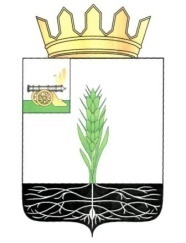 АДМИНИСТРАЦИЯ МУНИЦИПАЛЬНОГО ОБРАЗОВАНИЯ 
«ПОЧИНКОВСКИЙ РАЙОН» СМОЛЕНСКОЙ ОБЛАСТИП О С Т А Н О В Л Е Н И Е О внесении изменения в  постановление Администрации муниципального образования «Починковский район» Смоленской области от 18.12.2013г. № 140В соответствии с постановлением Администрации муниципального образования «Починковский район» Смоленской области от 28.01.2022г. № 0009-адм «Об утверждении Порядка принятия решений о разработке муниципальных программ, их формирования и реализации в муниципальном образовании «Починковский район» Смоленской области»Администрация муниципального образования «Починковский район» Смоленской области  п о с т а н о в л я е т:Внести в постановление Администрации муниципального образования «Починковский район» Смоленской области от 18.12.2013г. №140 «Об утверждении муниципальной Программы «Развитие системы  образования в Починковском  районе  Смоленской области» на 2014-2016 годы» (далее – муниципальная Программа) (в редакции постановлений Администрации муниципального образования «Починковский район» Смоленской области от 01.07.2014 № 89, от 27.10.2014 № 140, от  17.11.2014 № 154, от 12.03.2015 № 28, от 06.05.2015 № 59, от 19.11.2015 № 159, от  06.05.2016 № 87, от 15.03.2017 № 66-адм; от 05.09.2018 № 118-адм, от 12.10.2018 №131-адм, от 13.05.2019 №57-адм, от  20.01.2020 № 18-адм, от 30.04.2020 № 96-адм, от 16.07.2020 № 128-адм, от 21.08.2020 № 141-адм, от 04.03.2021 № 28-адм, от 23.07.2021 № 105-адм, от 29.08.2022 № 112-адм) изменение, изложив муниципальную Программу в новой редакции (прилагается).2. Контроль за исполнением настоящего постановления возложить на заместителя Главы муниципального образования «Починковский район» Смоленской области  И.Н. Прохоренкову.Глава муниципального образования«Починковский район» Смоленской области			         	А. В. ГолубМУНИЦИПАЛЬНАЯ ПРОГРАММА«Развитие системы образования в Починковском районе Смоленской области»г. ПочинокПАСПОРТМуниципальной программы«Развитие системы образования в Починковском районе Смоленской области»ОСНОВНЫЕ ПОЛОЖЕНИЯПОКАЗАТЕЛИ МУНИЦИПАЛЬНОЙ ПРОГРАММЫСТРУКТУРА МУНИЦИПАЛЬНОЙ ПРОГРАММЫФИНАНСОВОЕ ОБЕСПЕЧЕНИЕ МУНИЦИПАЛЬНОЙ ПРОГРАММЫПриложениек паспорту муниципальной программы «Развитие системы образования в Починковском районе Смоленской области»СВЕДЕНИЯО показателях муниципальной программыРаздел 1. Стратегические приоритеты в сфере реализации муниципальной программыДошкольное образованиеВ современных условиях развитие системы дошкольного образования Починковского района направлено на гармоничное, адекватное возрастным особенностям развитие детей дошкольного возраста. Это означает, что система дошкольного образования Починковского района призвана обеспечить для любого ребенка дошкольного возраста тот уровень развития, который позволил бы ему быть успешным при обучении на уровне начального общего образования.По состоянию на 1 сентября 2023 года в Починковском районе действует 8 дошкольных образовательных организаций, которые посещают более 520 детей.В 6 общеобразовательных организациях функционируют дошкольные отделения, которые посещают около 150 детей.В Починковском районе достигнута 100-процентная доступность дошкольного образования для детей всех возрастных групп в соответствии с желаемой датой зачисления.С целью повышения доступности дошкольного образования и оказания всесторонней помощи родителям (законным представителям), обеспечивающим получение детьми дошкольного образования в форме семейного образования, в дошкольных образовательных организациях Починковского района в 2023 году функционирует 8 консультационных центров.Общее образование и оценка качества образованияВ 2023 году, по состоянию на 1 сентября, общеобразовательные организации посещает 2407 обучающихся (2020 год – 2436 чел., 2021 год – 2424 чел., 2022 год – 2491 чел.). 18 общеобразовательных организаций (95 %) работают только в одну смену, доля детей, занимающихся во вторую смену, составила 7,2 % от общего числа обучающихся, или 173 человека.В общеобразовательных организациях обучаются 38 детей-инвалидов. Для 20 детей, которые по состоянию здоровья временно или постоянно не могут посещать образовательные организации, осуществляется обучение на дому по программам начального общего, основного общего и среднего общего образования. По адаптированной образовательной программе в общеобразовательных классах в 2022/2023 году обучалось 50 детей с ограниченными возможностями здоровья.Вариативность образовательной среды позволила успешно решать проблемы доступности и качества образования. Проценты успеваемости и качества знаний за последние годы стабильны и в 2023 году составили 99,6 % и 54,6 % соответственно.О достаточно высоком уровне качества образования обучающихся свидетельствуют итоги муниципального и  регионального этапов Всероссийской олимпиады школьников. В 2022-2023 году в олимпиадах приняли участие 352 обучающихся, призерами и победителями стали 110 человек (31,3%). В 2022/2023 учебном году 7 обучающихся стали лауреатами районной премии имени А. Т. Твардовского. Одним из важных показателей оценки качества системы образования является количество учащихся, награжденных медалью «За особые успехи в учении», в 2023 году медалями были награждены 5 выпускников (7%).В общеобразовательных организациях значительно улучшились условия для повышения качества образовательного процесса. В целом доля учащихся, обучающихся в современных условиях, составляет 100 процентов.Основным направлением государственной политики в сфере общего образования должно стать обеспечение равного доступа к качественному образованию и обновление его содержания и технологий образования (включая процесс социализации) в соответствии с изменившимися потребностями населения и новыми вызовами социального, культурного, экономического развития.Основные направления развития общего образования:- реализация федерального государственного образовательного стандарта начального общего, основного общего и среднего общего образования;- внедрение обновленного федерального государственного образовательного стандарта начального общего и основного общего образования.С целью поддержки инициативной, талантливой молодежи ежегодно  учащиеся района за особые успехи в учебе, творчестве, спорте, за активную общественную деятельность награждаются премией им. А.Т. Твардовского.В 2023 году доля детей в возрасте 5-18 лет, получающих услуги по дополнительному образованию в организациях различных организационно - правовых форм и форм собственности муниципального образования «Починковский район» Смоленской области, в общей численности детей данной возрастной группы составила 3227 человек, или 83,7 %.В 2023 году в образовательных организациях работало 518 педагогов, из них 4 награждены ведомственным знаком «За верность профессии», 3 – нагрудным знаком «Почетный наставник», 1 педагог имеет знак «Почетный работник сферы образования», 1 педагог имеет знак «Отличник просвещения», 3 педагога награждены почетными грамотами Министерства просвещения Российской Федерации, 12 педагогов награждены почетными грамотами и 17 благодарственными письмами  Департамента образования и науки Смоленской области.В образовательных учреждениях Починковского района активно развиваются инновационные технологии. С целью создания условий для получения качественного общего образования школьниками независимо от их места жительства реализован комплекс мер по информатизации образования и увеличению скорости подключения к информационно-телекоммуникационной сети "Интернет" (далее - сеть "Интернет"). Стабильным Интернетом обеспечены 100 процентов образовательных организаций района, увеличено количество образовательных организаций, подключенных к высокоскоростному Интернету.На территории Починковского района в целях формирования единого информационного образовательного пространства, а также предоставления (в том числе в электронном виде) муниципальных услуг в сфере образования успешно функционирует и развивается комплексная автоматизированная информационная система сбора и обработки информации об образовательных организациях Починковского района (далее - АИС "Образование"). В настоящее время АИС "Образование" включает в себя модули: АИС "Запись в школу", АИС "Электронный дневник" и АИС "Электронный журнал". «Электронный дневник и журнал» – сервис, позволяющий участникам образовательного процесса получать информацию об учебных расписаниях, текущих и итоговых оценках и домашних заданиях в режиме онлайн, используется во всех школах района. Электронный школьный документооборот обеспечивает снижение административной нагрузки на общеобразовательные учреждения.В 2023 году в муниципальном образовании «Починковский район» Смоленской области функционировало 16 школьных столовых и 3 буфета - раздаточных. Бесплатным двухразовым питанием обеспечены обучающиеся с ограниченными возможностями здоровья. Предоставляется денежная компенсация на обеспечение бесплатным двухразовым питанием обучающихся с ограниченными возможностями здоровья, в том числе детей-инвалидов, осваивающих основные общеобразовательные программы на дому.  Бесплатное питание (горячие завтраки) организовано для обучающихся 1-4 классов, для обучающихся 5-11 классов - на добровольной основе, за счет средств родителей (законных представителей), для детей из малоимущих семей (5-11 класс) - на бесплатной основе, за счёт средств бюджета Смоленской области. Горячим питанием охвачено 1950 обучающихся (81%): 1-4 класс – 100%, 5-11 класс – 67%.Динамика показателей реализации мероприятий муниципальной программы в период с 2021 по 2023 год приведена в таблице:В рамках реализации регионального проекта "Современная школа"  национального проекта «Образование» с 01 сентября 2020 года функционируют  Центры образования цифрового и гуманитарного профилей «Точка роста» в муниципальном бюджетном общеобразовательном учреждении средней школе № 1 им. А Твардовского г. Починка и муниципальном бюджетном общеобразовательном учреждении Шаталовской средней школе. В 2021 году созданы  центры естественно-научной и технологической направленностей  «Точка роста» на базе муниципального бюджетного общеобразовательного учреждения Дивинская средняя школа и муниципального бюджетного общеобразовательного учреждения Стодолищенская средняя школа. В 2022 году открыты  Центры образования естественно-научной и технологической направленностей  «Точка роста» на базе муниципального бюджетного общеобразовательного учреждения Васьковская средняя школа и муниципального казенного общеобразовательного учреждения Климщинская средняя школа.В 2023 году открыт  Центр образования естественно-научной и технологической направленностей  «Точка роста» на базе муниципального бюджетного общеобразовательного учреждения Переснянская средняя школа.В 2024 году планируется открыть  Центры образования естественно-научной и технологической направленностей  «Точка роста» в трех образовательных учреждениях: муниципальном бюджетном общеобразовательном учреждении средней школе № 2 г. Починка, муниципальном бюджетном общеобразовательном учреждении Лосненской средней школе, муниципальном бюджетном общеобразовательном учреждении Прудковской средней школе.В рамках реализации регионального проекта «Цифровая образовательная среда» национального проекта «Образование», с целью  внедрения целевой модели цифровой образовательной среды, в 2020 году поставлено оборудование в муниципальное бюджетное общеобразовательное учреждение среднюю школу № 2 г. Починка, муниципальное бюджетное общеобразовательное учреждение Мурыгинскую среднюю школу, муниципальное бюджетное общеобразовательное учреждение Лучесскую основную школу; в 2021 году - в муниципальное бюджетное общеобразовательное учреждение Васьковская  средняя школа, муниципальное бюджетное общеобразовательное учреждение Даньковская основная школа,  муниципальное бюджетное общеобразовательное учреждение Рябцевская основная школа; в 2023 году – в муниципальное бюджетное общеобразовательное учреждение среднюю школу № 1 им. А Твардовского г. Починка, муниципальное бюджетное общеобразовательное учреждение Дивинская средняя школа, муниципальное бюджетное общеобразовательное учреждение Лосненская средняя школа, муниципальное бюджетное общеобразовательное учреждение Переснская средняя школа, муниципальное бюджетное общеобразовательное учреждение Стодолищенская средняя школа, муниципальное бюджетное общеобразовательное учреждение Шаталовская средняя школа.В 2022 году в рамках реализации регионального проекта «Успех каждого ребёнка» в муниципальное бюджетное общеобразовательное учреждение среднюю школу № 2 г. Починка поставлено оборудование для создания школьного спортивного клуба.В 2024 году в рамках реализации регионального проекта «Успех каждого ребёнка» запланировано оснащение спортивным инвентарем и оборудованием открытых плоскостных спортивных сооружений на базе муниципального бюджетного общеобразовательного учреждения средней школы № 1 им. А. Твардовского г. Починка.В 2023 г. проведены мероприятия по  капитальному ремонту и  оснащению средствами обучения и воспитания в рамках модернизации школьных систем образования в  муниципальном бюджетном общеобразовательном учреждении Мурыгинская средняя школа и  муниципальном бюджетном общеобразовательном учреждении Прудковская средняя школа. Разрабатывается проектно-сметная документация для участия в программе модернизации школьных систем муниципального бюджетного общеобразовательного учреждения средняя школа № 1 им. А. Твардовского г. Починка, муниципального бюджетного общеобразовательного учреждения Шаталовская средняя школа, муниципального бюджетного общеобразовательного учреждения Стодолищенская средняя школа, муниципального бюджетного общеобразовательного учреждения Рябцевская основная школа на 2024 - 2026 гг. Реализация мероприятий муниципальной программы будет способствовать решению обозначенных выше проблем, дальнейшему развитию муниципальной системы образования в соответствии с постоянно меняющимися потребностями государства и общества и обеспечению образовательных потребностей жителей Починковского района.Правовое регулирование реализации мероприятий муниципальной программы осуществляется на основании следующих нормативных актов:- Конституция Российской Федерации;- Федеральным законом от 06.10.2003г. № 131-ФЗ «Об общих принципах организации местного самоуправления в Российской Федерации»;- Федеральный закон от 29.12.2012г. № 273-ФЗ «Об образовании в Российской Федерации»;- Федеральный закон от 21.12.1996 № 159-ФЗ "О дополнительных гарантиях по социальной поддержке детей-сирот и детей, оставшихся без попечения родителей";- Федеральный закон от 24.07.1998 № 124-ФЗ "Об основных гарантиях прав ребенка в Российской Федерации";- Федеральный закон от 24 июня 1999 г. № 120-ФЗ "Об основах системы профилактики безнадзорности и правонарушений несовершеннолетних";- Федерального закона от 06.12.2011 № 402-ФЗ "О бухгалтерском учете";- Указ Президента Российской Федерации от 28.12.2012 г. № 1688 «О некоторых мерах по реализации государственной политики в сфере защиты детей-сирот и детей, оставшихся без попечения родителей»;- Постановление Правительства РФ от 02.08.2019 N 1006 "Об утверждении требований к антитеррористической защищенности объектов (территорий) Министерства просвещения  Российской Федерации и объектов (территорий), относящихся к сфере деятельности Министерства просвещения  Российской Федерации, и формы паспорта безопасности этих объектов (территорий)»";- Постановление Правительства РФ от 16.09.2020 N 1479 "Об утверждении Правил противопожарного режима в Российской Федерации";- Приказ Министерства образования и науки  РФ от 17.10.2013 № 1155 «Об утверждении федерального государственного образовательного стандарта дошкольного образования";- Приказ Министерства образования и науки  РФ от 06.10.2009 № 373 "Об утверждении и введении в действие федерального государственного образовательного стандарта начального общего образования"; - Приказ Министерства образования и науки  РФ от 17.12.2010 № 1897 «Об утверждении федерального государственного образовательного стандарта основного общего образования";- Приказом Министерства просвещения  Российской Федерации от 31.07. 2020 г. № 373 «Об утверждении Порядка организации и осуществления образовательной деятельности по основным общеобразовательным программам - образовательным программам дошкольного образования»;    	- Приказом Министерства просвещения Российской Федерации от  22.03.2021 г. № 115 «Об утверждении порядка организации и осуществления образовательной деятельности по основным общеобразовательным программам – образовательным программам начального общего, основного и среднего общего образования»;- Приказ Минфина России от 01.12.2010 N 157н "Об утверждении Единого плана счетов бухгалтерского учета для органов государственной власти (государственных органов), органов местного самоуправления, органов управления государственными внебюджетными фондами, государственных академий наук, государственных (муниципальных) учреждений и Инструкции по его применению";- Приказ Минфина России от 06.12.2010 N 162н "Об утверждении Плана счетов бюджетного учета и Инструкции по его применению";- Приказ Минфина России от 16.12.2010 г. № 174н "Об утверждении Плана счетов бухгалтерского учета бюджетных учреждений и Инструкции по его применению";- Приказ Минфина России от 30.03.2015 N 52н "Об утверждении форм первичных учетных документов и регистров бухгалтерского учета, применяемых органами государственной власти (государственными органами), органами местного самоуправления, органами управления государственными внебюджетными фондами, государственными (муниципальными) учреждениями, и Методических указаний по их применению";- Приказ Минфина России от 21.12.2021 № 217н «О внесении изменений в Инструкцию о порядке составления и представления годовой, квартальной и месячной отчетности об исполнении бюджетов бюджетной системы Российской Федерации, утвержденную приказом Министерства финансов Российской Федерации от 28 декабря 2010 г. № 191н»;- СанПиН 2.4.3648-20 "Санитарно-эпидемиологические требования к организациям воспитания и обучения, отдыха и оздоровления детей и молодежи" утвержденного постановлением Главного государственного санитарного врача Российской Федерации от 28.09.2020 г. № 28;- СанПиН 2.3/2.4.3590-20 "Санитарно-эпидемиологические требования к организации общественного питания населения" утвержденного постановлением Главного государственного санитарного врача Российской Федерации от 27.10.2020 № 32;- Закон Смоленской области от 31.10.2013 г. № 122-з  «Об образовании в Смоленской области»;- Закон Смоленской области от 29.09.2005 N 89-з "Об обеспечении дополнительных гарантий по социальной поддержке детей-сирот и детей, оставшихся без попечения родителей, на территории Смоленской области";- Закон Смоленской области от 18 декабря 2009 года N 136-з «О размере, условиях и порядке возмещения расходов, связанных с предоставлением компенсации расходов на оплату жилых помещений, отопления и освещения педагогическим и иным работникам областных государственных и муниципальных образовательных организаций, проживающим и работающим в сельских населенных пунктах, рабочих поселках (поселках городского типа), перешедшим на пенсию педагогическим работникам областных государственных и муниципальных образовательных организаций»;- Постановление Администрации Смоленской области от 29.11.2013 № 984 "Об утверждении областной государственной программы "Развитие образования в Смоленской области";- Постановление Администрации Смоленской области от 27.05.2019 № 319 "Об утверждении Положения о порядке осуществления органами местного самоуправления муниципальных районов и городских округов Смоленской области государственных полномочий по обеспечению отдыха и оздоровления детей, проживающих на территории Смоленской области, находящихся в каникулярное время (летнее) в лагерях дневного пребывания, организованных на базе муниципальных образовательных организаций, реализующих образовательные программы начального общего, основного общего, среднего общего образования, и муниципальных организаций дополнительного образования";- Постановление Администрации муниципального образования «Починковский район» Смоленской области от 10.04.2014  № 58 «Об утверждении Административного регламента предоставления Администрацией муниципального образования «Починковский район» Смоленской области муниципальной услуги «Организация отдыха детей, проживающих на территории муниципального образования «Починковский район» Смоленской области, в лагерях дневного пребывания в каникулярное время»;- Постановление Главы Администрации Починковского района от 15.02.1999 № 48 «Об учреждении районной премии им. А. Т. Твардовского»;- Постановление Главы Муниципального образования «Починковский район» Смоленской области от 24.05.2005 № 210 «О проведении ежегодного районного конкурса по WEB-дизайну в сети «Интернет»;- Постановление  Администрации муниципального образования «Починковский район» Смоленской области от 15.12.2022 № 0156-адм «Об утверждении Порядка предоставления денежной компенсации на обеспечение бесплатным двухразовым питанием обучающихся с ограниченными возможностями здоровья, в том числе детей-инвалидов, осваивающих основные общеобразовательные программы на дому, в муниципальных общеобразовательных организациях муниципального образования «Починковский район» Смоленской области»;- Постановление от 15.12.2022 № 0157-адм «Об утверждении Порядка организации бесплатного двухразового питания обучающихся с ограниченными возможностями здоровья, осваивающих основные или адаптированные основные общеобразовательные программы в общеобразовательных организациях муниципального образования «Починковский район» Смоленской области»- иными нормативными правовыми актами, регулирующими правоотношения в  данной сфере.Раздел 2. Сведения о региональных проектахСВЕДЕНИЯО региональном проекте«Современная школа»ОБЩИЕ ПОЛОЖЕНИЯЗНАЧЕНИЯ РЕЗУЛЬТАТОВ РЕГИОНАЛЬНОГО ПРОЕКТАСВЕДЕНИЯО региональном проекте«Успех каждого ребенка»ОБЩИЕ ПОЛОЖЕНИЯЗНАЧЕНИЯ РЕЗУЛЬТАТОВ РЕГИОНАЛЬНОГО ПРОЕКТАСВЕДЕНИЯО региональном проекте«Патриотическое воспитание граждан Российской Федерации»1.ОБЩИЕ ПОЛОЖЕНИЯ2.ЗНАЧЕНИЯ РЕЗУЛЬТАТОВ РЕГИОНАЛЬНОГО ПРОЕКТАРаздел 3. Паспорта комплексов процессных мероприятийПАСПОРТкомплекса процессных мероприятий«Обеспечение доступности дошкольного образования»ОБЩИЕ ПОЛОЖЕНИЯПОКАЗАТЕЛИ РЕАЛИЗАЦИИ КОМПЛЕКСА ПРОЦЕССНЫХ МЕРОПРИЯТИЙПАСПОРТкомплекса процессных мероприятий«Обеспечение общедоступного бесплатного начального общего образования, основного общего, среднего общего образования»ОБЩИЕ ПОЛОЖЕНИЯПОКАЗАТЕЛИ РЕАЛИЗАЦИИ КОМПЛЕКСА ПРОЦЕССНЫХ МЕРОПРИЯТИЙПАСПОРТкомплекса процессных мероприятий«Повышение качества и доступности дополнительного образования детей на территории муниципального образования «Починковский район» Смоленской области»ОБЩИЕ ПОЛОЖЕНИЯПОКАЗАТЕЛИ РЕАЛИЗАЦИИ КОМПЛЕКСА ПРОЦЕССНЫХ МЕРОПРИЯТИЙПАСПОРТкомплекса процессных мероприятий«Создание условий для успешной социализации и эффективной самореализации, развития творческого и интеллектуального потенциала обучающихся»ОБЩИЕ ПОЛОЖЕНИЯПОКАЗАТЕЛИ РЕАЛИЗАЦИИ КОМПЛЕКСА ПРОЦЕССНЫХ МЕРОПРИЯТИЙПАСПОРТкомплекса процессных мероприятий«Оказание мер социальной поддержки обучающимся»1.ОБЩИЕ ПОЛОЖЕНИЯ2.ПОКАЗАТЕЛИ РЕАЛИЗАЦИИ КОМПЛЕКСА ПРОЦЕССНЫХ МЕРОПРИЯТИЙПАСПОРТкомплекса процессных мероприятий«Развитие эффективных форм работы с семьями»1.ОБЩИЕ ПОЛОЖЕНИЯ2.ПОКАЗАТЕЛИ РЕАЛИЗАЦИИ КОМПЛЕКСА ПРОЦЕССНЫХ МЕРОПРИЯТИЙПАСПОРТкомплекса процессных мероприятий«Обеспечение организационных условий для реализации муниципальной программы»1.ОБЩИЕ ПОЛОЖЕНИЯ2.ПОКАЗАТЕЛИ РЕАЛИЗАЦИИ КОМПЛЕКСА ПРОЦЕССНЫХ МЕРОПРИЯТИЙПАСПОРТкомплекса процессных мероприятий«Обеспечение реализации переданных полномочий»1.ОБЩИЕ ПОЛОЖЕНИЯ2.ПОКАЗАТЕЛИ РЕАЛИЗАЦИИ КОМПЛЕКСА ПРОЦЕССНЫХ МЕРОПРИЯТИЙРаздел 4. Сведения о финансировании структурных элементов муниципальной программыСВЕДЕНИЯО финансировании структурных элементов муниципальной программы«Развитие системы образования в Починковском районе Смоленской области»от№УТВЕРЖДЕНАпостановлением Администрации муниципального образования «Починковский район» Смоленской области от  18.12.2013   № 140 (в редакции постановлений Администрации муниципального образования «Починковский район» Смоленской области от 01.07.2014 № 89, от 27.10.2014 № 140, от  17.11.2014 № 154, от 12.03.2015 № 28, от 06.05.2015 № 59, от 19.11.2015 № 159, от  06.05.2016 № 87, от 15.03.2017 № 66-адм; от 05.09.2018 № 118-адм, от 12.10.2018 №131-адм, от 13.05.2019 №57-адм, от 20.01.2020 № 18-адм,от 30.04.2020 № 96-адм,от 16.07.2020 № 128-адм, от 21.08.2020 № 141-адм, от 04.03.2021 № 28-адм, от 23.07.2021 № 105-адм, от 29.08.2022 № 112-адм)Наименование муниципальной программыРазвитие системы образования в Починковском районе Смоленской областиОтветственный исполнитель муниципальной программыОтдел образования Администрации  муниципального образования «Починковский район» Смоленской области, начальник Отдела образования Администрации  муниципального образования «Починковский район» Смоленской области Полякова Ольга ВикторовнаПериод (этапы) реализации1-й этап: 2014 – 2021 годы;2-й этап: 2022 – 2026 годы.Целимуниципальной программыОбеспечение высокого качества образования в соответствии с меняющимися запросами населения и перспективными задачами социально-экономического развития муниципального образования «Починковский район» Смоленской областиОбъемы финансового обеспечения за весь период реализации (по годам реализации в разрезе источников финансирования на очередной финансовый год и 1, 2-й годы планового периода)Общий объем ассигнований муниципальной программы составит 5216677,3 тыс. руб., в том числе:2014 – 2023 годы – 3714412,8 тыс. руб., в том числе: федеральный бюджет – 117436,6 тыс. руб., областной бюджет – 2719479,4 тыс. руб., бюджет муниципального образования – 877088,9 тыс. руб., внебюджетные средства -  407,9 тыс. руб.;2024 год – 525987,7 тыс. руб., в том числе федеральный бюджет – 37558,4 тыс. руб., областной бюджет – 370981,6 тыс. руб., бюджет муниципального образования – 117447,7 тыс. руб.;2025 год – 479884,5 тыс. руб., в том числе федеральный бюджет – 29326,8 тыс. руб., областной бюджет – 387519,4 тыс. руб., бюджет муниципального образования – 63038,3 тыс. руб.;2026 год – 496392,3 тыс. руб., в том числе федеральный бюджет – 29373,0 тыс. руб., областной бюджет – 402026,2 тыс. руб., бюджет муниципального образования – 64993,1 тыс. руб.Влияние на достижение целей государственных программ Российской Федерации Государственная программа Российской Федерации "Развитие образования", утвержденная Постановлением Правительства Российской Федерации от 26.12.2017 N 1642:вхождение Российской Федерации в число 10 ведущих стран мира по качеству общего образования;выравнивание стартовых возможностей детей дошкольного возраста за счет обеспечения и сохранения 100 процентов доступности качественного дошкольного образования, в том числе присмотра и ухода за детьми;формирование эффективной системы выявления, поддержки и развития способностей и талантов у детей и молодежи, основанной на принципах справедливости, всеобщности и направленной на самоопределение и профессиональную ориентацию всех обучающихся;развитие системы кадрового обеспечения сферы образования, позволяющей каждому педагогу повышать уровень профессионального мастерства на протяжении всей профессиональной деятельностиНаименование показателя, единицаизмеренияБазовое значение показателяПланируемое значение показателя по годам (этапам)реализацииПланируемое значение показателя по годам (этапам)реализацииПланируемое значение показателя по годам (этапам)реализацииНаименование показателя, единицаизмерения2023год2024год2025год2026год12345Количествомуниципальных дошкольных образовательных организаций,реализующих образовательныепрограммы дошкольногообразования, ед.8888Доступность дошкольного образования для детей в возрасте от 1,5 до 3 лет 100100100100Количество муниципальныхобщеобразовательных организаций, ед.19181614Количество муниципальных общеобразовательных организаций, реализующих программы начального общего, основного общего, среднего общего образования, в которых созданы специальные условия для получения образования лицами с ограниченными возможностями здоровья, ед.19181614Количество образовательных организаций, участвующих в национальных проектах, грантовых конкурсах и других проектах, конкурсах, ед.14151514№ п/пЗадачи структурного элементаЗадачи структурного элементаЗадачи структурного элементаКраткое описание ожидаемых эффектов от реализации задачи структурного элементаКраткое описание ожидаемых эффектов от реализации задачи структурного элементаСвязь с показателямиСвязь с показателямиРегиональный проект «Современная школа»Региональный проект «Современная школа»Региональный проект «Современная школа»Региональный проект «Современная школа»Региональный проект «Современная школа»Региональный проект «Современная школа»Региональный проект «Современная школа»Региональный проект «Современная школа»Руководитель регионального проекта - начальник Отдела образования Администрации  муниципального образования «Починковский район» Смоленской области Полякова Ольга Викторовна/ срок реализации – 2024-2026 годыРуководитель регионального проекта - начальник Отдела образования Администрации  муниципального образования «Починковский район» Смоленской области Полякова Ольга Викторовна/ срок реализации – 2024-2026 годыРуководитель регионального проекта - начальник Отдела образования Администрации  муниципального образования «Починковский район» Смоленской области Полякова Ольга Викторовна/ срок реализации – 2024-2026 годыРуководитель регионального проекта - начальник Отдела образования Администрации  муниципального образования «Починковский район» Смоленской области Полякова Ольга Викторовна/ срок реализации – 2024-2026 годыРуководитель регионального проекта - начальник Отдела образования Администрации  муниципального образования «Починковский район» Смоленской области Полякова Ольга Викторовна/ срок реализации – 2024-2026 годыРуководитель регионального проекта - начальник Отдела образования Администрации  муниципального образования «Починковский район» Смоленской области Полякова Ольга Викторовна/ срок реализации – 2024-2026 годыРуководитель регионального проекта - начальник Отдела образования Администрации  муниципального образования «Починковский район» Смоленской области Полякова Ольга Викторовна/ срок реализации – 2024-2026 годыРуководитель регионального проекта - начальник Отдела образования Администрации  муниципального образования «Починковский район» Смоленской области Полякова Ольга Викторовна/ срок реализации – 2024-2026 годы1.1.Создание условий для развития новой модели детского дополнительного образования на территории муниципального образования «Починковский район»,  создание и функционирование центров «Точка роста»Создание условий для развития новой модели детского дополнительного образования на территории муниципального образования «Починковский район»,  создание и функционирование центров «Точка роста»Создание условий для развития новой модели детского дополнительного образования на территории муниципального образования «Починковский район»,  создание и функционирование центров «Точка роста»Увеличение численности детей, осваивающих дополнительные образовательные программы технической и естественно-научной направленности с использованием средств обучения и воспитания центров «Точка роста»Увеличение численности детей, осваивающих дополнительные образовательные программы технической и естественно-научной направленности с использованием средств обучения и воспитания центров «Точка роста»Количество образовательных организаций, участвующих в национальных проектах, грантовых конкурсах и других проектах, конкурсахКоличество образовательных организаций, участвующих в национальных проектах, грантовых конкурсах и других проектах, конкурсахРегиональный проект «Успех каждого ребенка»Региональный проект «Успех каждого ребенка»Региональный проект «Успех каждого ребенка»Региональный проект «Успех каждого ребенка»Региональный проект «Успех каждого ребенка»Региональный проект «Успех каждого ребенка»Региональный проект «Успех каждого ребенка»Региональный проект «Успех каждого ребенка»Руководитель регионального проекта - начальник Отдела образования Администрации  муниципального образования «Починковский район» Смоленской области Полякова Ольга Викторовна/ срок реализации – 2024-2026 годыРуководитель регионального проекта - начальник Отдела образования Администрации  муниципального образования «Починковский район» Смоленской области Полякова Ольга Викторовна/ срок реализации – 2024-2026 годыРуководитель регионального проекта - начальник Отдела образования Администрации  муниципального образования «Починковский район» Смоленской области Полякова Ольга Викторовна/ срок реализации – 2024-2026 годыРуководитель регионального проекта - начальник Отдела образования Администрации  муниципального образования «Починковский район» Смоленской области Полякова Ольга Викторовна/ срок реализации – 2024-2026 годыРуководитель регионального проекта - начальник Отдела образования Администрации  муниципального образования «Починковский район» Смоленской области Полякова Ольга Викторовна/ срок реализации – 2024-2026 годыРуководитель регионального проекта - начальник Отдела образования Администрации  муниципального образования «Починковский район» Смоленской области Полякова Ольга Викторовна/ срок реализации – 2024-2026 годыРуководитель регионального проекта - начальник Отдела образования Администрации  муниципального образования «Починковский район» Смоленской области Полякова Ольга Викторовна/ срок реализации – 2024-2026 годыРуководитель регионального проекта - начальник Отдела образования Администрации  муниципального образования «Починковский район» Смоленской области Полякова Ольга Викторовна/ срок реализации – 2024-2026 годы2.1.Обеспечение работы системы выявления, поддержки и развития способностей и талантов детей, создание условий для занятий физической культурой и спортомОбеспечение работы системы выявления, поддержки и развития способностей и талантов детей, создание условий для занятий физической культурой и спортомОбеспечение работы системы выявления, поддержки и развития способностей и талантов детей, создание условий для занятий физической культурой и спортомОснащение современными средствами обучения и воспитания новых мест в образовательных организациях для реализации дополнительных общеразвивающих программ всех направленностей, оснащение образовательных организаций спортивным оборудованием, создание спортивных клубовОснащение современными средствами обучения и воспитания новых мест в образовательных организациях для реализации дополнительных общеразвивающих программ всех направленностей, оснащение образовательных организаций спортивным оборудованием, создание спортивных клубовКоличество образовательных организаций, участвующих в национальных проектах, грантовых конкурсах и других проектах, конкурсахКоличество образовательных организаций, участвующих в национальных проектах, грантовых конкурсах и других проектах, конкурсахРегиональный проект «Патриотическое воспитание граждан Российской Федерации»Региональный проект «Патриотическое воспитание граждан Российской Федерации»Региональный проект «Патриотическое воспитание граждан Российской Федерации»Региональный проект «Патриотическое воспитание граждан Российской Федерации»Региональный проект «Патриотическое воспитание граждан Российской Федерации»Региональный проект «Патриотическое воспитание граждан Российской Федерации»Региональный проект «Патриотическое воспитание граждан Российской Федерации»Региональный проект «Патриотическое воспитание граждан Российской Федерации»Руководитель регионального проекта - начальник Отдела образования Администрации  муниципального образования «Починковский район» Смоленской области Полякова Ольга Викторовна/ срок реализации – 2024-2026 годыРуководитель регионального проекта - начальник Отдела образования Администрации  муниципального образования «Починковский район» Смоленской области Полякова Ольга Викторовна/ срок реализации – 2024-2026 годыРуководитель регионального проекта - начальник Отдела образования Администрации  муниципального образования «Починковский район» Смоленской области Полякова Ольга Викторовна/ срок реализации – 2024-2026 годыРуководитель регионального проекта - начальник Отдела образования Администрации  муниципального образования «Починковский район» Смоленской области Полякова Ольга Викторовна/ срок реализации – 2024-2026 годыРуководитель регионального проекта - начальник Отдела образования Администрации  муниципального образования «Починковский район» Смоленской области Полякова Ольга Викторовна/ срок реализации – 2024-2026 годыРуководитель регионального проекта - начальник Отдела образования Администрации  муниципального образования «Починковский район» Смоленской области Полякова Ольга Викторовна/ срок реализации – 2024-2026 годыРуководитель регионального проекта - начальник Отдела образования Администрации  муниципального образования «Починковский район» Смоленской области Полякова Ольга Викторовна/ срок реализации – 2024-2026 годыРуководитель регионального проекта - начальник Отдела образования Администрации  муниципального образования «Починковский район» Смоленской области Полякова Ольга Викторовна/ срок реализации – 2024-2026 годы3.1Обеспечение функционирования системы патриотического воспитания граждан Российской ФедерацииОбеспечение функционирования системы патриотического воспитания граждан Российской ФедерацииОбеспечение функционирования системы патриотического воспитания граждан Российской Федерацииреализованы мероприятия по обеспечению деятельности советников директора по воспитанию и взаимодействию с детскими общественными объединениями в общеобразовательных организациях Починковского района;определена кандидатура муниципального координатора;определены кандидатуры советников директора по воспитанию и взаимодействию с детскими общественными объединениями в общеобразовательных организациях Починковского районареализованы мероприятия по обеспечению деятельности советников директора по воспитанию и взаимодействию с детскими общественными объединениями в общеобразовательных организациях Починковского района;определена кандидатура муниципального координатора;определены кандидатуры советников директора по воспитанию и взаимодействию с детскими общественными объединениями в общеобразовательных организациях Починковского района--4.Комплекс процессных мероприятий «Обеспечение доступности дошкольного образования»4.Комплекс процессных мероприятий «Обеспечение доступности дошкольного образования»4.Комплекс процессных мероприятий «Обеспечение доступности дошкольного образования»4.Комплекс процессных мероприятий «Обеспечение доступности дошкольного образования»4.Комплекс процессных мероприятий «Обеспечение доступности дошкольного образования»4.Комплекс процессных мероприятий «Обеспечение доступности дошкольного образования»4.Комплекс процессных мероприятий «Обеспечение доступности дошкольного образования»4.Комплекс процессных мероприятий «Обеспечение доступности дошкольного образования»Ответственный за разработку и реализацию комплекса процессных мероприятий -  Отдел образования Администрации муниципального образования «Починковский район» Смоленской области, начальник – Полякова Ольга ВикторовнаОтветственный за разработку и реализацию комплекса процессных мероприятий -  Отдел образования Администрации муниципального образования «Починковский район» Смоленской области, начальник – Полякова Ольга ВикторовнаОтветственный за разработку и реализацию комплекса процессных мероприятий -  Отдел образования Администрации муниципального образования «Починковский район» Смоленской области, начальник – Полякова Ольга ВикторовнаОтветственный за разработку и реализацию комплекса процессных мероприятий -  Отдел образования Администрации муниципального образования «Починковский район» Смоленской области, начальник – Полякова Ольга ВикторовнаОтветственный за разработку и реализацию комплекса процессных мероприятий -  Отдел образования Администрации муниципального образования «Починковский район» Смоленской области, начальник – Полякова Ольга ВикторовнаОтветственный за разработку и реализацию комплекса процессных мероприятий -  Отдел образования Администрации муниципального образования «Починковский район» Смоленской области, начальник – Полякова Ольга ВикторовнаОтветственный за разработку и реализацию комплекса процессных мероприятий -  Отдел образования Администрации муниципального образования «Починковский район» Смоленской области, начальник – Полякова Ольга ВикторовнаОтветственный за разработку и реализацию комплекса процессных мероприятий -  Отдел образования Администрации муниципального образования «Починковский район» Смоленской области, начальник – Полякова Ольга Викторовна4.1Создание условий для эффективного функционирования муниципальной системы образованияСоздание условий для эффективного функционирования муниципальной системы образованияСоздание условий для эффективного функционирования муниципальной системы образованияВыполнение мероприятий муниципальной программыВыполнение мероприятий муниципальной программыКоличество муниципальных дошкольных образовательных организаций, реализующих образовательные программы дошкольного образованияКоличество муниципальных дошкольных образовательных организаций, реализующих образовательные программы дошкольного образования4.2.Выполнение требований к условиям реализации образовательных программ дошкольного образованияВыполнение требований к условиям реализации образовательных программ дошкольного образованияВыполнение требований к условиям реализации образовательных программ дошкольного образованияУдовлетворение в полном объеме потребности населения в услугах в сфере дошкольного образованияУдовлетворение в полном объеме потребности населения в услугах в сфере дошкольного образованияКоличество муниципальных дошкольных образовательных организаций, реализующих образовательные программы дошкольного образованияКоличество муниципальных дошкольных образовательных организаций, реализующих образовательные программы дошкольного образования5.Комплекс процессных мероприятий «Обеспечение общедоступного бесплатного начального общего образования, основного общего, среднего общего образования»5.Комплекс процессных мероприятий «Обеспечение общедоступного бесплатного начального общего образования, основного общего, среднего общего образования»5.Комплекс процессных мероприятий «Обеспечение общедоступного бесплатного начального общего образования, основного общего, среднего общего образования»5.Комплекс процессных мероприятий «Обеспечение общедоступного бесплатного начального общего образования, основного общего, среднего общего образования»5.Комплекс процессных мероприятий «Обеспечение общедоступного бесплатного начального общего образования, основного общего, среднего общего образования»5.Комплекс процессных мероприятий «Обеспечение общедоступного бесплатного начального общего образования, основного общего, среднего общего образования»5.Комплекс процессных мероприятий «Обеспечение общедоступного бесплатного начального общего образования, основного общего, среднего общего образования»5.Комплекс процессных мероприятий «Обеспечение общедоступного бесплатного начального общего образования, основного общего, среднего общего образования»Ответственный за разработку и реализацию комплекса процессных мероприятий -  Отдел образования Администрации муниципального образования «Починковский район» Смоленской области, начальник – Полякова Ольга Викторовна-Ответственный за разработку и реализацию комплекса процессных мероприятий -  Отдел образования Администрации муниципального образования «Починковский район» Смоленской области, начальник – Полякова Ольга Викторовна-Ответственный за разработку и реализацию комплекса процессных мероприятий -  Отдел образования Администрации муниципального образования «Починковский район» Смоленской области, начальник – Полякова Ольга Викторовна-Ответственный за разработку и реализацию комплекса процессных мероприятий -  Отдел образования Администрации муниципального образования «Починковский район» Смоленской области, начальник – Полякова Ольга Викторовна-Ответственный за разработку и реализацию комплекса процессных мероприятий -  Отдел образования Администрации муниципального образования «Починковский район» Смоленской области, начальник – Полякова Ольга Викторовна-Ответственный за разработку и реализацию комплекса процессных мероприятий -  Отдел образования Администрации муниципального образования «Починковский район» Смоленской области, начальник – Полякова Ольга Викторовна-Ответственный за разработку и реализацию комплекса процессных мероприятий -  Отдел образования Администрации муниципального образования «Починковский район» Смоленской области, начальник – Полякова Ольга Викторовна-Ответственный за разработку и реализацию комплекса процессных мероприятий -  Отдел образования Администрации муниципального образования «Починковский район» Смоленской области, начальник – Полякова Ольга Викторовна-5.1.Создание условий для эффективного функционирования муниципальной системы образованияСоздание условий для эффективного функционирования муниципальной системы образованияСоздание условий для эффективного функционирования муниципальной системы образованияВыполнение мероприятий муниципальной программыВыполнение мероприятий муниципальной программыКоличество муниципальных общеобразовательных организацийКоличество муниципальных общеобразовательных организаций5.2.Повышение эффективности образовательной системы, обеспечивающей современное качество общего образованияПовышение эффективности образовательной системы, обеспечивающей современное качество общего образованияПовышение эффективности образовательной системы, обеспечивающей современное качество общего образованияУдовлетворение в полном объеме потребности населения в услугах в сфере общего образованияУдовлетворение в полном объеме потребности населения в услугах в сфере общего образованияКоличество муниципальных общеобразовательных организацийКоличество муниципальных общеобразовательных организаций5.3.Создание условий для получения доступного качественного бесплатного общего образования лицами с ограниченными возможностями здоровьяСоздание условий для получения доступного качественного бесплатного общего образования лицами с ограниченными возможностями здоровьяСоздание условий для получения доступного качественного бесплатного общего образования лицами с ограниченными возможностями здоровьяПредоставление равного доступа к образовательным услугам лицам с ограниченными возможностями здоровьяПредоставление равного доступа к образовательным услугам лицам с ограниченными возможностями здоровьяКоличество муниципальных бюджетных общеобразовательных организаций, реализующих программы начального общего, основного общего, среднего общего образования, в которых созданы специальные условия для получения образования лицами с ограниченными возможностями здоровьяКоличество муниципальных бюджетных общеобразовательных организаций, реализующих программы начального общего, основного общего, среднего общего образования, в которых созданы специальные условия для получения образования лицами с ограниченными возможностями здоровья6. Комплекс процессных мероприятий «Повышение качества и доступности дополнительного образования детей на территории муниципального образования «Починковский район» Смоленской области»6. Комплекс процессных мероприятий «Повышение качества и доступности дополнительного образования детей на территории муниципального образования «Починковский район» Смоленской области»6. Комплекс процессных мероприятий «Повышение качества и доступности дополнительного образования детей на территории муниципального образования «Починковский район» Смоленской области»6. Комплекс процессных мероприятий «Повышение качества и доступности дополнительного образования детей на территории муниципального образования «Починковский район» Смоленской области»6. Комплекс процессных мероприятий «Повышение качества и доступности дополнительного образования детей на территории муниципального образования «Починковский район» Смоленской области»6. Комплекс процессных мероприятий «Повышение качества и доступности дополнительного образования детей на территории муниципального образования «Починковский район» Смоленской области»6. Комплекс процессных мероприятий «Повышение качества и доступности дополнительного образования детей на территории муниципального образования «Починковский район» Смоленской области»6. Комплекс процессных мероприятий «Повышение качества и доступности дополнительного образования детей на территории муниципального образования «Починковский район» Смоленской области»Ответственный за разработку и реализацию комплекса процессных мероприятий -  Отдел образования Администрации муниципального образования «Починковский район» Смоленской области, начальник – Полякова Ольга ВикторовнаОтветственный за разработку и реализацию комплекса процессных мероприятий -  Отдел образования Администрации муниципального образования «Починковский район» Смоленской области, начальник – Полякова Ольга ВикторовнаОтветственный за разработку и реализацию комплекса процессных мероприятий -  Отдел образования Администрации муниципального образования «Починковский район» Смоленской области, начальник – Полякова Ольга ВикторовнаОтветственный за разработку и реализацию комплекса процессных мероприятий -  Отдел образования Администрации муниципального образования «Починковский район» Смоленской области, начальник – Полякова Ольга ВикторовнаОтветственный за разработку и реализацию комплекса процессных мероприятий -  Отдел образования Администрации муниципального образования «Починковский район» Смоленской области, начальник – Полякова Ольга ВикторовнаОтветственный за разработку и реализацию комплекса процессных мероприятий -  Отдел образования Администрации муниципального образования «Починковский район» Смоленской области, начальник – Полякова Ольга ВикторовнаОтветственный за разработку и реализацию комплекса процессных мероприятий -  Отдел образования Администрации муниципального образования «Починковский район» Смоленской области, начальник – Полякова Ольга ВикторовнаОтветственный за разработку и реализацию комплекса процессных мероприятий -  Отдел образования Администрации муниципального образования «Починковский район» Смоленской области, начальник – Полякова Ольга Викторовна6.1.Развитие системы дополнительного образования на территории муниципального образования «Починковский район» Смоленской областиРазвитие системы дополнительного образования на территории муниципального образования «Починковский район» Смоленской областиРазвитие системы дополнительного образования на территории муниципального образования «Починковский район» Смоленской областиРост уровня охвата детей дополнительным образованиемРост уровня охвата детей дополнительным образованиемКоличество образовательных организаций, участвующих в национальных проектах, грантовых конкурсах и других проектах, конкурсахКоличество образовательных организаций, участвующих в национальных проектах, грантовых конкурсах и других проектах, конкурсах7. Комплекс процессных мероприятий «Создание условий для успешной социализации и эффективной самореализации, развития творческого и интеллектуального потенциала обучающихся»7. Комплекс процессных мероприятий «Создание условий для успешной социализации и эффективной самореализации, развития творческого и интеллектуального потенциала обучающихся»7. Комплекс процессных мероприятий «Создание условий для успешной социализации и эффективной самореализации, развития творческого и интеллектуального потенциала обучающихся»7. Комплекс процессных мероприятий «Создание условий для успешной социализации и эффективной самореализации, развития творческого и интеллектуального потенциала обучающихся»7. Комплекс процессных мероприятий «Создание условий для успешной социализации и эффективной самореализации, развития творческого и интеллектуального потенциала обучающихся»7. Комплекс процессных мероприятий «Создание условий для успешной социализации и эффективной самореализации, развития творческого и интеллектуального потенциала обучающихся»7. Комплекс процессных мероприятий «Создание условий для успешной социализации и эффективной самореализации, развития творческого и интеллектуального потенциала обучающихся»7. Комплекс процессных мероприятий «Создание условий для успешной социализации и эффективной самореализации, развития творческого и интеллектуального потенциала обучающихся»Ответственный за разработку и реализацию комплекса процессных мероприятий -  Отдел образования Администрации муниципального образования «Починковский район» Смоленской области, начальник – Полякова Ольга ВикторовнаОтветственный за разработку и реализацию комплекса процессных мероприятий -  Отдел образования Администрации муниципального образования «Починковский район» Смоленской области, начальник – Полякова Ольга ВикторовнаОтветственный за разработку и реализацию комплекса процессных мероприятий -  Отдел образования Администрации муниципального образования «Починковский район» Смоленской области, начальник – Полякова Ольга ВикторовнаОтветственный за разработку и реализацию комплекса процессных мероприятий -  Отдел образования Администрации муниципального образования «Починковский район» Смоленской области, начальник – Полякова Ольга ВикторовнаОтветственный за разработку и реализацию комплекса процессных мероприятий -  Отдел образования Администрации муниципального образования «Починковский район» Смоленской области, начальник – Полякова Ольга ВикторовнаОтветственный за разработку и реализацию комплекса процессных мероприятий -  Отдел образования Администрации муниципального образования «Починковский район» Смоленской области, начальник – Полякова Ольга ВикторовнаОтветственный за разработку и реализацию комплекса процессных мероприятий -  Отдел образования Администрации муниципального образования «Починковский район» Смоленской области, начальник – Полякова Ольга ВикторовнаОтветственный за разработку и реализацию комплекса процессных мероприятий -  Отдел образования Администрации муниципального образования «Починковский район» Смоленской области, начальник – Полякова Ольга Викторовна7.1.Развитие системы воспитания на территории муниципального образования «Починковский район» Смоленской областиУсвоение обучающимися принятых в обществе норм и правил, ценностей для успешного включения в систему общественных отношений. Развитие у обучающихся интеллектуальных и творческих способностейУсвоение обучающимися принятых в обществе норм и правил, ценностей для успешного включения в систему общественных отношений. Развитие у обучающихся интеллектуальных и творческих способностейУсвоение обучающимися принятых в обществе норм и правил, ценностей для успешного включения в систему общественных отношений. Развитие у обучающихся интеллектуальных и творческих способностейУсвоение обучающимися принятых в обществе норм и правил, ценностей для успешного включения в систему общественных отношений. Развитие у обучающихся интеллектуальных и творческих способностейУсвоение обучающимися принятых в обществе норм и правил, ценностей для успешного включения в систему общественных отношений. Развитие у обучающихся интеллектуальных и творческих способностейКоличество образовательных организаций, участвующих в национальных проектах, грантовых конкурсах и других проектах, конкурсах8. Комплекс процессных мероприятий «Оказание мер социальной поддержки обучающимся»8. Комплекс процессных мероприятий «Оказание мер социальной поддержки обучающимся»8. Комплекс процессных мероприятий «Оказание мер социальной поддержки обучающимся»8. Комплекс процессных мероприятий «Оказание мер социальной поддержки обучающимся»8. Комплекс процессных мероприятий «Оказание мер социальной поддержки обучающимся»8. Комплекс процессных мероприятий «Оказание мер социальной поддержки обучающимся»8. Комплекс процессных мероприятий «Оказание мер социальной поддержки обучающимся»8. Комплекс процессных мероприятий «Оказание мер социальной поддержки обучающимся»Ответственный за разработку и реализацию комплекса процессных мероприятий -  Отдел образования Администрации муниципального образования «Починковский район» Смоленской области, начальник – Полякова Ольга ВикторовнаОтветственный за разработку и реализацию комплекса процессных мероприятий -  Отдел образования Администрации муниципального образования «Починковский район» Смоленской области, начальник – Полякова Ольга ВикторовнаОтветственный за разработку и реализацию комплекса процессных мероприятий -  Отдел образования Администрации муниципального образования «Починковский район» Смоленской области, начальник – Полякова Ольга ВикторовнаОтветственный за разработку и реализацию комплекса процессных мероприятий -  Отдел образования Администрации муниципального образования «Починковский район» Смоленской области, начальник – Полякова Ольга ВикторовнаОтветственный за разработку и реализацию комплекса процессных мероприятий -  Отдел образования Администрации муниципального образования «Починковский район» Смоленской области, начальник – Полякова Ольга ВикторовнаОтветственный за разработку и реализацию комплекса процессных мероприятий -  Отдел образования Администрации муниципального образования «Починковский район» Смоленской области, начальник – Полякова Ольга ВикторовнаОтветственный за разработку и реализацию комплекса процессных мероприятий -  Отдел образования Администрации муниципального образования «Починковский район» Смоленской области, начальник – Полякова Ольга ВикторовнаОтветственный за разработку и реализацию комплекса процессных мероприятий -  Отдел образования Администрации муниципального образования «Починковский район» Смоленской области, начальник – Полякова Ольга Викторовна8.1.Создание условий для полноценного отдыха и оздоровления детей в лагерях с дневным пребыванием на базе общеобразовательных организаций и временной занятости детей и подростков в каникулярное времяОрганизация работы и финансовое обеспечение лагерей с дневным пребыванием на базе общеобразовательных организаций и временной занятости несовершеннолетних в каникулярное времяОрганизация работы и финансовое обеспечение лагерей с дневным пребыванием на базе общеобразовательных организаций и временной занятости несовершеннолетних в каникулярное времяОрганизация работы и финансовое обеспечение лагерей с дневным пребыванием на базе общеобразовательных организаций и временной занятости несовершеннолетних в каникулярное времяОрганизация работы и финансовое обеспечение лагерей с дневным пребыванием на базе общеобразовательных организаций и временной занятости несовершеннолетних в каникулярное времяОрганизация работы и финансовое обеспечение лагерей с дневным пребыванием на базе общеобразовательных организаций и временной занятости несовершеннолетних в каникулярное времяКоличество муниципальных общеобразовательных организаций9. Комплекс процессных мероприятий «Развитие эффективных форм работы с семьями»9. Комплекс процессных мероприятий «Развитие эффективных форм работы с семьями»9. Комплекс процессных мероприятий «Развитие эффективных форм работы с семьями»9. Комплекс процессных мероприятий «Развитие эффективных форм работы с семьями»9. Комплекс процессных мероприятий «Развитие эффективных форм работы с семьями»9. Комплекс процессных мероприятий «Развитие эффективных форм работы с семьями»9. Комплекс процессных мероприятий «Развитие эффективных форм работы с семьями»9. Комплекс процессных мероприятий «Развитие эффективных форм работы с семьями»Ответственный за разработку и реализацию комплекса процессных мероприятий -  Отдел образования Администрации муниципального образования «Починковский район» Смоленской области, начальник – Полякова Ольга ВикторовнаОтветственный за разработку и реализацию комплекса процессных мероприятий -  Отдел образования Администрации муниципального образования «Починковский район» Смоленской области, начальник – Полякова Ольга ВикторовнаОтветственный за разработку и реализацию комплекса процессных мероприятий -  Отдел образования Администрации муниципального образования «Починковский район» Смоленской области, начальник – Полякова Ольга ВикторовнаОтветственный за разработку и реализацию комплекса процессных мероприятий -  Отдел образования Администрации муниципального образования «Починковский район» Смоленской области, начальник – Полякова Ольга ВикторовнаОтветственный за разработку и реализацию комплекса процессных мероприятий -  Отдел образования Администрации муниципального образования «Починковский район» Смоленской области, начальник – Полякова Ольга ВикторовнаОтветственный за разработку и реализацию комплекса процессных мероприятий -  Отдел образования Администрации муниципального образования «Починковский район» Смоленской области, начальник – Полякова Ольга ВикторовнаОтветственный за разработку и реализацию комплекса процессных мероприятий -  Отдел образования Администрации муниципального образования «Починковский район» Смоленской области, начальник – Полякова Ольга ВикторовнаОтветственный за разработку и реализацию комплекса процессных мероприятий -  Отдел образования Администрации муниципального образования «Починковский район» Смоленской области, начальник – Полякова Ольга Викторовна9.1Сокращение числа семей, находящихся в социально опасном положенииСокращение числа семей, находящихся в социально опасном положенииСоздание комплексной системы профилактической, коррекционной и реабилитационной работы с семьями и детьми, которые находятся в социально опасном положении, в трудной жизненной ситуации, на ранней стадии семейного неблагополучия, для предупреждения социального сиротства и семейного неблагополучия, профилактики безнадзорности и правонарушений несовершеннолетнихСоздание комплексной системы профилактической, коррекционной и реабилитационной работы с семьями и детьми, которые находятся в социально опасном положении, в трудной жизненной ситуации, на ранней стадии семейного неблагополучия, для предупреждения социального сиротства и семейного неблагополучия, профилактики безнадзорности и правонарушений несовершеннолетних1. Количество семей, находящихся в социально опасном положении.2. Число безнадзорных детей, поступающих в специализированные учреждения для несовершеннолетних.3. Количество материалов, передаваемых в суды на лишение родительских прав.1. Количество семей, находящихся в социально опасном положении.2. Число безнадзорных детей, поступающих в специализированные учреждения для несовершеннолетних.3. Количество материалов, передаваемых в суды на лишение родительских прав.1. Количество семей, находящихся в социально опасном положении.2. Число безнадзорных детей, поступающих в специализированные учреждения для несовершеннолетних.3. Количество материалов, передаваемых в суды на лишение родительских прав.9.2Социальная поддержка замещающих семейСоциальная поддержка замещающих семейСоздание благоприятных условий для каждого ребенка, воспитывающегося в замещающей семье, в соответствии с его индивидуальными потребностями и особенностями развитияСоздание благоприятных условий для каждого ребенка, воспитывающегося в замещающей семье, в соответствии с его индивидуальными потребностями и особенностями развития1.Стабильность размещения детей в замещающих семьях.2. Число отказов от детей среди усыновителей, опекунов (попечителей), приемных родителей.1.Стабильность размещения детей в замещающих семьях.2. Число отказов от детей среди усыновителей, опекунов (попечителей), приемных родителей.1.Стабильность размещения детей в замещающих семьях.2. Число отказов от детей среди усыновителей, опекунов (попечителей), приемных родителей.10. Комплекс процессных мероприятий «Обеспечение организационных условий для реализации муниципальной программы»10. Комплекс процессных мероприятий «Обеспечение организационных условий для реализации муниципальной программы»10. Комплекс процессных мероприятий «Обеспечение организационных условий для реализации муниципальной программы»10. Комплекс процессных мероприятий «Обеспечение организационных условий для реализации муниципальной программы»10. Комплекс процессных мероприятий «Обеспечение организационных условий для реализации муниципальной программы»10. Комплекс процессных мероприятий «Обеспечение организационных условий для реализации муниципальной программы»10. Комплекс процессных мероприятий «Обеспечение организационных условий для реализации муниципальной программы»10. Комплекс процессных мероприятий «Обеспечение организационных условий для реализации муниципальной программы»Ответственный за разработку и реализацию комплекса процессных мероприятий -  Отдел образования Администрации муниципального образования «Починковский район» Смоленской области, начальник – Полякова Ольга ВикторовнаОтветственный за разработку и реализацию комплекса процессных мероприятий -  Отдел образования Администрации муниципального образования «Починковский район» Смоленской области, начальник – Полякова Ольга ВикторовнаОтветственный за разработку и реализацию комплекса процессных мероприятий -  Отдел образования Администрации муниципального образования «Починковский район» Смоленской области, начальник – Полякова Ольга ВикторовнаОтветственный за разработку и реализацию комплекса процессных мероприятий -  Отдел образования Администрации муниципального образования «Починковский район» Смоленской области, начальник – Полякова Ольга ВикторовнаОтветственный за разработку и реализацию комплекса процессных мероприятий -  Отдел образования Администрации муниципального образования «Починковский район» Смоленской области, начальник – Полякова Ольга ВикторовнаОтветственный за разработку и реализацию комплекса процессных мероприятий -  Отдел образования Администрации муниципального образования «Починковский район» Смоленской области, начальник – Полякова Ольга ВикторовнаОтветственный за разработку и реализацию комплекса процессных мероприятий -  Отдел образования Администрации муниципального образования «Починковский район» Смоленской области, начальник – Полякова Ольга ВикторовнаОтветственный за разработку и реализацию комплекса процессных мероприятий -  Отдел образования Администрации муниципального образования «Починковский район» Смоленской области, начальник – Полякова Ольга Викторовна10.1.Эффективное использование средств на обеспечение организационных условий для реализации муниципальной программыЭффективное использование средств на обеспечение организационных условий для реализации муниципальной программыНаучно-методическое, аналитическое, информационное и организационное сопровождение муниципальной Программы.  Осуществление бухгалтерского обслуживания финансово- хозяйственной деятельности муниципальных образовательных учрежденийНаучно-методическое, аналитическое, информационное и организационное сопровождение муниципальной Программы.  Осуществление бухгалтерского обслуживания финансово- хозяйственной деятельности муниципальных образовательных учреждений1.Количество муниципальных дошкольных образовательных организаций, реализующих образовательные программы дошкольного образования.2.Количество муниципальных общеобразовательных организаций1.Количество муниципальных дошкольных образовательных организаций, реализующих образовательные программы дошкольного образования.2.Количество муниципальных общеобразовательных организаций1.Количество муниципальных дошкольных образовательных организаций, реализующих образовательные программы дошкольного образования.2.Количество муниципальных общеобразовательных организаций11. Комплекс процессных мероприятий «Обеспечение реализации переданных полномочий»11. Комплекс процессных мероприятий «Обеспечение реализации переданных полномочий»11. Комплекс процессных мероприятий «Обеспечение реализации переданных полномочий»11. Комплекс процессных мероприятий «Обеспечение реализации переданных полномочий»11. Комплекс процессных мероприятий «Обеспечение реализации переданных полномочий»11. Комплекс процессных мероприятий «Обеспечение реализации переданных полномочий»11. Комплекс процессных мероприятий «Обеспечение реализации переданных полномочий»11. Комплекс процессных мероприятий «Обеспечение реализации переданных полномочий»Ответственный за разработку и реализацию комплекса процессных мероприятий -  Отдел образования Администрации муниципального образования «Починковский район» Смоленской области, начальник – Полякова Ольга ВикторовнаОтветственный за разработку и реализацию комплекса процессных мероприятий -  Отдел образования Администрации муниципального образования «Починковский район» Смоленской области, начальник – Полякова Ольга ВикторовнаОтветственный за разработку и реализацию комплекса процессных мероприятий -  Отдел образования Администрации муниципального образования «Починковский район» Смоленской области, начальник – Полякова Ольга ВикторовнаОтветственный за разработку и реализацию комплекса процессных мероприятий -  Отдел образования Администрации муниципального образования «Починковский район» Смоленской области, начальник – Полякова Ольга ВикторовнаОтветственный за разработку и реализацию комплекса процессных мероприятий -  Отдел образования Администрации муниципального образования «Починковский район» Смоленской области, начальник – Полякова Ольга ВикторовнаОтветственный за разработку и реализацию комплекса процессных мероприятий -  Отдел образования Администрации муниципального образования «Починковский район» Смоленской области, начальник – Полякова Ольга ВикторовнаОтветственный за разработку и реализацию комплекса процессных мероприятий -  Отдел образования Администрации муниципального образования «Починковский район» Смоленской области, начальник – Полякова Ольга ВикторовнаОтветственный за разработку и реализацию комплекса процессных мероприятий -  Отдел образования Администрации муниципального образования «Починковский район» Смоленской области, начальник – Полякова Ольга Викторовна11.1Осуществление государственных полномочий по организации и осуществлению деятельности по опеке и попечительству Осуществление государственных полномочий по организации и осуществлению деятельности по опеке и попечительству Создание комплексной системы профилактической, коррекционной и реабилитационной работы с семьями и детьми, которые находятся в социально опасном положении, в трудной жизненной ситуации, на ранней стадии семейного неблагополучия, для предупреждения социального сиротства и семейного неблагополучия, профилактики безнадзорности и правонарушений несовершеннолетних.Создание комплексной системы профилактической, коррекционной и реабилитационной работы с семьями и детьми, которые находятся в социально опасном положении, в трудной жизненной ситуации, на ранней стадии семейного неблагополучия, для предупреждения социального сиротства и семейного неблагополучия, профилактики безнадзорности и правонарушений несовершеннолетних.1.Организация и осуществление деятельности по опеке и попечительству в Починковском районе2.Количество семей, находящихся в социально опасном положении.3.Число безнадзорных детей, поступающих в специализированные учреждения для несовершеннолетних.4.Количество материалов, передаваемых в суды на лишение родительских прав.5.Стабильность размещения детей в замещающих семьях.6.Число отказов от детей среди усыновителей, опекунов (попечителей), приемных родителей.1.Организация и осуществление деятельности по опеке и попечительству в Починковском районе2.Количество семей, находящихся в социально опасном положении.3.Число безнадзорных детей, поступающих в специализированные учреждения для несовершеннолетних.4.Количество материалов, передаваемых в суды на лишение родительских прав.5.Стабильность размещения детей в замещающих семьях.6.Число отказов от детей среди усыновителей, опекунов (попечителей), приемных родителей.1.Организация и осуществление деятельности по опеке и попечительству в Починковском районе2.Количество семей, находящихся в социально опасном положении.3.Число безнадзорных детей, поступающих в специализированные учреждения для несовершеннолетних.4.Количество материалов, передаваемых в суды на лишение родительских прав.5.Стабильность размещения детей в замещающих семьях.6.Число отказов от детей среди усыновителей, опекунов (попечителей), приемных родителей.11.2Осуществление переданных полномочий по предоставлению компенсации расходов на оплату жилых помещений, отопления и освещения педагогическим и иным работникам образовательных организацийОсуществление переданных полномочий по предоставлению компенсации расходов на оплату жилых помещений, отопления и освещения педагогическим и иным работникам образовательных организацийОсуществление мер социальной поддержки по предоставлению компенсации расходов на оплату жилых помещений, отопления и освещения педагогическим и иным работникам образовательных организаций Починковского района.Осуществление мер социальной поддержки по предоставлению компенсации расходов на оплату жилых помещений, отопления и освещения педагогическим и иным работникам образовательных организаций Починковского района.Доля педагогических и иных работникам образовательных организаций, получающих компенсацию расходов на оплату жилых помещений, отопления и освещения.Доля педагогических и иных работникам образовательных организаций, получающих компенсацию расходов на оплату жилых помещений, отопления и освещения.Доля педагогических и иных работникам образовательных организаций, получающих компенсацию расходов на оплату жилых помещений, отопления и освещения.НаименованиеМуниципальной программы/источник финансового обеспеченияВсегоОбъем финансового обеспечения погодам (этапам) реализации, тыс. рублейОбъем финансового обеспечения погодам (этапам) реализации, тыс. рублейОбъем финансового обеспечения погодам (этапам) реализации, тыс. рублейНаименованиеМуниципальной программы/источник финансового обеспеченияВсего2024год2025год2026годМуниципальная программа«Развитие системы образования в Починковском районе Смоленской области» (всего), в том числе:1502264,5525987,7479884,5496392,3Федеральный бюджет96258,237558,429326,829373,0Областной бюджет1160527,2370981,6387519,4402026,2Муниципальный бюджет245479,1117447,763038,364993,1№ п/пНаименование показателяМетодика расчета показателя или источник получения информации о значении показателя (наименование формы статистическогонаблюдения, реквизиты документа об утверждении методики и т.д.)1231.Количествомуниципальных дошкольных образовательных организаций, реализующих образовательные программыдошкольного образованияПриказ Отдела образования Администрации муниципального образования «Починковский район» Смоленской области от 13.05.2022 № 183б «Об утверждении расчета показателей  муниципальной программы «Развитие системы образования в Починковском районе Смоленской области»2.Доступность дошкольного образования для детей в возрасте от 1,5 до 3 лет, %Приказ Отдела образования Администрации муниципального образования «Починковский район» Смоленской области от 13.05.2022 № 183б «Об утверждении расчета показателей  муниципальной программы «Развитие системы образования в Починковском районе Смоленской области»3.Количество муниципальныхобщеобразовательных организацийПриказ Отдела образования Администрации муниципального образования «Починковский район» Смоленской области от 13.05.2022 № 183б «Об утверждении расчета показателей  муниципальной программы «Развитие системы образования в Починковском районе Смоленской области»4.Количествомуниципальных бюджетныхобщеобразовательных организаций, реализующих программы начального общего, основного общего, среднего общего образования, в которых созданы специальные условия для получения образования лицами с ограниченными возможностямиПриказ Отдела образования Администрации муниципального образования «Починковский район» Смоленской области от 13.05.2022 № 183б «Об утверждении расчета показателей  муниципальной программы «Развитие системы образования в Починковском районе Смоленской области»5.Количество образовательных организаций, участвующих в национальных проектах, грантовых конкурсах и  других проектах, конкурсахПриказ Отдела образования Администрации муниципального образования «Починковский район» Смоленской области от 13.05.2022 № 183б «Об утверждении расчета показателей  муниципальной программы «Развитие системы образования в Починковском районе Смоленской области»Наименование показателя2021 год2022 год2023 годКоличество муниципальных дошкольных образовательных организаций, реализующих образовательные программы дошкольного образования, ед.888Доля обучающихся муниципальных дошкольных образовательных учреждений, для которых созданы современные условия обучения и воспитания, в общей численности обучающихся по основным образовательным программам дошкольного образования, %707578Количество муниципальных общеобразовательных организаций, ед.202019Количество муниципальных бюджетных общеобразовательных организаций, реализующих программы начального общего, основного общего, среднего общего образования, в которых созданы специальные условия для получения образования лицами с ограниченными возможностями здоровья, ед.202019Доля обучающихся, вовлеченных в социальную практику, в общей численности детей в возрасте от 5 до 18 лет, %747676Количество детей, принявших участие в олимпиадах, конкурсах, слетах, спортивных соревнованиях, фестивалях различного уровня, чел.125013001300Количество педагогов, охваченных профессиональными конкурсами, проектами, фестивалями, чтениями, чел.90120120Руководитель регионального проектаОтдел образования Администрации  муниципального образования «Починковский район» Смоленской области, начальник Полякова Ольга ВикторовнаСвязь с муниципальной программойМуниципальная программа «Развитие системы образования в Починковском районе Смоленской области»Название результата, единица измеренияБазовое значение результатаПланируемое значение результата на очередной финансовый год и плановый период (по этапамреализации)Планируемое значение результата на очередной финансовый год и плановый период (по этапамреализации)Планируемое значение результата на очередной финансовый год и плановый период (по этапамреализации)Название результата, единица измерения2023 год2024 год2025 год2026 годКоличество центров «Точка роста»,созданных на базе общеобразовательных организаций, с нарастающим итогом, ед.7101010Руководитель регионального проектаОтдел образования Администрации  муниципального образования «Починковский район» Смоленской области, начальник Полякова Ольга ВикторовнаСвязь с муниципальной программойМуниципальная программа «Развитие системы образования в Починковском районе Смоленской области»Название результата, единица измеренияБазовое значение результатаПланируемое значение результата на очередной финансовый год и плановый период (по этапамреализации)Планируемое значение результата на очередной финансовый год и плановый период (по этапамреализации)Планируемое значение результата на очередной финансовый год и плановый период (по этапамреализации)Название результата, единица измерения2023 год2024 год2025 год2026 годУкрепление материально-технической базы для развития школьных спортивных клубов, ед.-1--Руководитель регионального проектаОтдел образования Администрации  муниципального образования «Починковский район» Смоленской области, начальник Полякова Ольга ВикторовнаСвязь с муниципальной программойМуниципальная программа «Развитие системы образования в Починковском районе Смоленской области»Название результата, единица измеренияБазовое значение результатаПланируемое значение результата на очередной финансовый год и плановый период (по этапамреализации)Планируемое значение результата на очередной финансовый год и плановый период (по этапамреализации)Планируемое значение результата на очередной финансовый год и плановый период (по этапамреализации)Название результата, единица измерения2023 год2024 год2025 год2026 годВ общеобразовательных организациях проведено мероприятий по обеспечению деятельности советников директора по воспитанию и взаимодействию с детскими общественными объединениями, ед.4161616Ответственный за выполнение комплекса мероприятийОтдел образования Администрации  муниципального образования «Починковский район» Смоленской области, начальник Полякова Ольга ВикторовнаСвязь с муниципальной программойМуниципальная программа «Развитие системы образования в Починковском районе Смоленской области»Наименованиепоказателя реализации, единица измеренияБазовое значение показателяреализацииПланируемое значение показателя реализации на очереднойфинансовый год и плановый период (по этапам реализации)Планируемое значение показателя реализации на очереднойфинансовый год и плановый период (по этапам реализации)Планируемое значение показателя реализации на очереднойфинансовый год и плановый период (по этапам реализации)Наименованиепоказателя реализации, единица измерения2023 год2024 год2025 год2026 годДоля обучающихся муниципальных дошкольных образовательных учреждений, для которых созданы современные условия обучения и воспитания, в общей численности обучающихся по основным образовательным программам дошкольного образования, %75808585Доступность дошкольного образования для детей в возрасте от 1,5 до 3 лет, %100100100100Доля детей в возрасте от 1,5 до 8 лет, получающих услуги дошкольного образования, в общей численности детей в возрасте от 1,5 до8 лет, %64656666Доля родителей (законных представителей), получающих компенсацию платы, взимаемой с родителей (законных представителей), за присмотр и уход за детьми в образовательных организациях, реализующих образовательные программы дошкольного образования, расположенных на территории Починковского района, от числа обратившихся за указанной компенсацией 100100100100Ответственный за выполнение комплекса мероприятийОтдел образования Администрации  муниципального образования «Починковский район» Смоленской области, начальник Полякова Ольга ВикторовнаСвязь с муниципальной программойМуниципальная программа «Развитие системы образования в Починковском районе Смоленской области»Наименованиепоказателя реализации, единица измеренияБазовое значение показателяреализацииПланируемое значение показателя реализации на очереднойфинансовый год и плановый период (по этапам реализации)Планируемое значение показателя реализации на очереднойфинансовый год и плановый период (по этапам реализации)Планируемое значение показателя реализации на очереднойфинансовый год и плановый период (по этапам реализации)Наименованиепоказателя реализации, единица измерения2023год2024год2025год2026годДоля муниципальных общеобразовательных учреждений, соответствующих современным требованиям обучения, в общем количестве муниципальных общеобразовательных учреждений, %88,688,68989Количество муниципальных бюджетных общеобразовательных организаций, реализующих программы углубленного изучения предметов на уровнях начального общего, основного общего, среднего общего образования, ед.1244Доля обучающихся, освоивших образовательную программу на базовом уровне, %99,699,699,699,6Доля обучающихся, освоивших образовательную программу на уровне выше базового, %54,95555,355,3Удельный вес лиц, прошедших государственную итоговую аттестацию, %99,6100100100Доля учащихся, обеспеченных учебной литературой в соответствии с требованиями федеральных государственных образовательных стандартов, % 98100100100Удельный вес выпускников общеобразовательных организаций, награжденных памятными медалями "За особые успехи в учении", %7151616Доля детей первой и второй групп здоровья в общей численности обучающихся в муниципальных общеобразовательных учреждениях, %71717273Доля обучающихся, получающих начальное общее образование в муниципальных образовательных организациях, получающих бесплатное горячее питание, от общего количества обучающихся, получающих начальное общее образование в муниципальных образовательных организациях ,%100100100100Доля педагогических работников муниципальных образовательных организаций, получивших ежемесячное денежное вознаграждение за классное руководство в размере 5000 рублей, в общей численности педагогических работников такой категории, %100100100100Мероприятия, направленные на укрепление материально-технической базы образовательных учреждений21--Ответственный за выполнение комплекса мероприятийОтдел образования Администрации  муниципального образования «Починковский район» Смоленской области, начальник Полякова Ольга ВикторовнаСвязь с муниципальной программойМуниципальная программа «Развитие системы образования в Починковском районе Смоленской области»Наименованиепоказателя реализации, единица измеренияБазовое значение показателяреализацииПланируемое значение показателя реализации на очереднойфинансовый год и плановый период (по этапам реализации)Планируемое значение показателя реализации на очереднойфинансовый год и плановый период (по этапам реализации)Планируемое значение показателя реализации на очереднойфинансовый год и плановый период (по этапам реализации)Наименованиепоказателя реализации, единица измерения2023год2024год2025год2026годДоля детей в возрасте от 5 до 18 лет, охваченных дополнительным образованием, %83,783,783,783,7Ответственный за выполнение комплекса мероприятийОтдел образования Администрации  муниципального образования «Починковский район» Смоленской области, начальник Полякова Ольга ВикторовнаСвязь с муниципальной программойМуниципальная программа «Развитие системы образования в Починковском районе Смоленской области»Наименованиепоказателя реализации, единица измеренияБазовое значение показателяреализацииПланируемое значение показателя реализации на очередной финансовый год и плановый период (по этапам реализации)Планируемое значение показателя реализации на очередной финансовый год и плановый период (по этапам реализации)Планируемое значение показателя реализации на очередной финансовый год и плановый период (по этапам реализации)Наименованиепоказателя реализации, единица измерения2023год2024год2025год2026годКоличество детских и молодежных общественных объединений, действующих на территории муниципального образования, ед. 6666Количество общеобразовательных организаций, имеющих советы обучающихся, ед.19181614Ответственный за выполнение комплекса мероприятийОтдел образования Администрации  муниципального образования «Починковский район» Смоленской области, начальник Полякова Ольга ВикторовнаСвязь с муниципальной программойМуниципальная программа «Развитие системы образования в Починковском районе Смоленской области»Наименование показателя реализации, единица измеренияБазовое значение показателяреализацииПланируемое значение показателя реализации на очередной финансовый год и плановый период (по этапам реализации)Планируемое значение показателя реализации на очередной финансовый год и плановый период (по этапам реализации)Планируемое значение показателя реализации на очередной финансовый год и плановый период (по этапам реализации)Наименование показателя реализации, единица измерения2023год2024год2025год2026годКоличество детей, охваченных отдыхом и оздоровлением в лагерях дневного пребывания, организованных на базе муниципальных образовательных учреждений в каникулярное время, чел.243243243243Количество детей, охваченных отдыхом и оздоровлением в загородных оздоровительных лагерях, профильных сменах, чел.156156156156Количество детей, трудоустроенных в каникулярный период и свободное от учебы время, чел.42424242Ответственный за выполнение комплекса мероприятийОтдел образования Администрации  муниципального образования «Починковский район» Смоленской области, начальник Полякова Ольга ВикторовнаСвязь с муниципальной программойМуниципальная программа «Развитие системы образования в Починковском районе Смоленской области»Наименование показателя реализации, единица измеренияБазовое значение показателяреализацииПланируемое значение показателя реализации на очереднойфинансовый год и плановый период (по этапам реализации)Планируемое значение показателя реализации на очереднойфинансовый год и плановый период (по этапам реализации)Планируемое значение показателя реализации на очереднойфинансовый год и плановый период (по этапам реализации)Наименование показателя реализации, единица измерения2023год2024год2025год2026годЧисло детей  в семьях, находящихся в социально опасном положении, поступающих в специализированные учреждения для несовершеннолетних18121212Количество материалов, передаваемых в суды на лишение родительских прав.5222Численность детей, переданных в замещающие семьи.20151515Число отказов от детей среди усыновителей, опекунов (попечителей), приемных родителей.0000Ответственный за выполнение комплекса мероприятийОтдел образования Администрации  муниципального образования «Починковский район» Смоленской области, начальник Полякова Ольга ВикторовнаМуниципальное казенное учреждение «Централизованная бухгалтерия образовательных учреждений  Починковского района Смоленской области», начальник Пантелеев Алексей АнатольевичСвязь с муниципальной программойМуниципальная программа «Развитие системы образования в Починковском районе Смоленской области»Наименованиепоказателя реализации, единица измеренияБазовое значение показателяреализацииПланируемое значение показателя реализации на очереднойфинансовый год и плановый период (по этапам реализации)Планируемое значение показателя реализации на очереднойфинансовый год и плановый период (по этапам реализации)Планируемое значение показателя реализации на очереднойфинансовый год и плановый период (по этапам реализации)Наименованиепоказателя реализации, единица измерения2023год2024год2025год2026годОбеспечение организационных, информационных, аналитических и научно – методических условий для реализации муниципальной Программы100100100100Обеспечение деятельности и повышение качества в области бухгалтерского, налогового и статистического учета в муниципальных бюджетных (казенных) организациях Починковского района Смоленской области100100100100Ответственный за выполнение комплекса мероприятийОтдел образования Администрации  муниципального образования «Починковский район» Смоленской области, начальник Полякова Ольга ВикторовнаМуниципальное казенное учреждение «Централизованная бухгалтерия образовательных учреждений  Починковского района Смоленской области», начальник Пантелеев Алексей АнатольевичСвязь с муниципальной программойМуниципальная программа «Развитие системы образования в Починковском районе Смоленской области»Наименованиепоказателя реализации, единица измеренияБазовое значение показателяреализацииПланируемое значение показателя реализации на очереднойфинансовый год и плановый период (по этапам реализации)Планируемое значение показателя реализации на очереднойфинансовый год и плановый период (по этапам реализации)Планируемое значение показателя реализации на очереднойфинансовый год и плановый период (по этапам реализации)Наименованиепоказателя реализации, единица измерения2023год2024год2025год2026годОрганизация и осуществление деятельности по опеке и попечительству в Починковском районе100100100100Доля педагогических и иных работникам образовательных организаций, получающих компенсацию расходов на оплату жилых помещений, отопления и освещения 100100100100№п/п№п/пНаименованиеНаименованиеНаименованиеНаименованиеНаименованиеНаименованиеУчастник муниципальной программыУчастник муниципальной программыУчастник муниципальной программыУчастник муниципальной программыУчастник муниципальной программыИсточник финансового обеспеченияИсточник финансового обеспеченияИсточник финансового обеспеченияОбъем средств на реализацию муниципальной программы на очередной финансовый год и плановый период (по этапам реализации),тыс. рублейОбъем средств на реализацию муниципальной программы на очередной финансовый год и плановый период (по этапам реализации),тыс. рублейОбъем средств на реализацию муниципальной программы на очередной финансовый год и плановый период (по этапам реализации),тыс. рублейОбъем средств на реализацию муниципальной программы на очередной финансовый год и плановый период (по этапам реализации),тыс. рублейОбъем средств на реализацию муниципальной программы на очередной финансовый год и плановый период (по этапам реализации),тыс. рублейОбъем средств на реализацию муниципальной программы на очередной финансовый год и плановый период (по этапам реализации),тыс. рублейОбъем средств на реализацию муниципальной программы на очередной финансовый год и плановый период (по этапам реализации),тыс. рублейОбъем средств на реализацию муниципальной программы на очередной финансовый год и плановый период (по этапам реализации),тыс. рублейОбъем средств на реализацию муниципальной программы на очередной финансовый год и плановый период (по этапам реализации),тыс. рублейОбъем средств на реализацию муниципальной программы на очередной финансовый год и плановый период (по этапам реализации),тыс. рублей№п/п№п/пНаименованиеНаименованиеНаименованиеНаименованиеНаименованиеНаименованиеУчастник муниципальной программыУчастник муниципальной программыУчастник муниципальной программыУчастник муниципальной программыУчастник муниципальной программыИсточник финансового обеспеченияИсточник финансового обеспеченияИсточник финансового обеспечениявсеговсего2024год2024год2024год2025год2025год2025год2026год2026год112222223333344455666777881.1.Региональный проект «Современная школа»Региональный проект «Современная школа»Региональный проект «Современная школа»Региональный проект «Современная школа»Региональный проект «Современная школа»Региональный проект «Современная школа»Региональный проект «Современная школа»Региональный проект «Современная школа»Региональный проект «Современная школа»Региональный проект «Современная школа»Региональный проект «Современная школа»Региональный проект «Современная школа»Региональный проект «Современная школа»Региональный проект «Современная школа»Региональный проект «Современная школа»Региональный проект «Современная школа»Региональный проект «Современная школа»Региональный проект «Современная школа»Региональный проект «Современная школа»Региональный проект «Современная школа»Региональный проект «Современная школа»Региональный проект «Современная школа»Региональный проект «Современная школа»Региональный проект «Современная школа»1.11.1Оснащение (обновление материально-технической базы) оборудованием, средствами обучения и воспитания общеобразовательных организаций, в том числе осуществляющих образовательную деятельность по адаптированным основным общеобразовательным программам (создание и обеспечение функционирования центров образования естественно-научной и технологической направленностей в общеобразовательных организациях)Оснащение (обновление материально-технической базы) оборудованием, средствами обучения и воспитания общеобразовательных организаций, в том числе осуществляющих образовательную деятельность по адаптированным основным общеобразовательным программам (создание и обеспечение функционирования центров образования естественно-научной и технологической направленностей в общеобразовательных организациях)Оснащение (обновление материально-технической базы) оборудованием, средствами обучения и воспитания общеобразовательных организаций, в том числе осуществляющих образовательную деятельность по адаптированным основным общеобразовательным программам (создание и обеспечение функционирования центров образования естественно-научной и технологической направленностей в общеобразовательных организациях)Оснащение (обновление материально-технической базы) оборудованием, средствами обучения и воспитания общеобразовательных организаций, в том числе осуществляющих образовательную деятельность по адаптированным основным общеобразовательным программам (создание и обеспечение функционирования центров образования естественно-научной и технологической направленностей в общеобразовательных организациях)Оснащение (обновление материально-технической базы) оборудованием, средствами обучения и воспитания общеобразовательных организаций, в том числе осуществляющих образовательную деятельность по адаптированным основным общеобразовательным программам (создание и обеспечение функционирования центров образования естественно-научной и технологической направленностей в общеобразовательных организациях)Оснащение (обновление материально-технической базы) оборудованием, средствами обучения и воспитания общеобразовательных организаций, в том числе осуществляющих образовательную деятельность по адаптированным основным общеобразовательным программам (создание и обеспечение функционирования центров образования естественно-научной и технологической направленностей в общеобразовательных организациях)Отдел образованияОтдел образованияОтдел образованияОтдел образованияОтдел образованияФедеральный бюджетФедеральный бюджетФедеральный бюджет6908,06908,06908,06908,06908,00,00,00,00,00,01.11.1Оснащение (обновление материально-технической базы) оборудованием, средствами обучения и воспитания общеобразовательных организаций, в том числе осуществляющих образовательную деятельность по адаптированным основным общеобразовательным программам (создание и обеспечение функционирования центров образования естественно-научной и технологической направленностей в общеобразовательных организациях)Оснащение (обновление материально-технической базы) оборудованием, средствами обучения и воспитания общеобразовательных организаций, в том числе осуществляющих образовательную деятельность по адаптированным основным общеобразовательным программам (создание и обеспечение функционирования центров образования естественно-научной и технологической направленностей в общеобразовательных организациях)Оснащение (обновление материально-технической базы) оборудованием, средствами обучения и воспитания общеобразовательных организаций, в том числе осуществляющих образовательную деятельность по адаптированным основным общеобразовательным программам (создание и обеспечение функционирования центров образования естественно-научной и технологической направленностей в общеобразовательных организациях)Оснащение (обновление материально-технической базы) оборудованием, средствами обучения и воспитания общеобразовательных организаций, в том числе осуществляющих образовательную деятельность по адаптированным основным общеобразовательным программам (создание и обеспечение функционирования центров образования естественно-научной и технологической направленностей в общеобразовательных организациях)Оснащение (обновление материально-технической базы) оборудованием, средствами обучения и воспитания общеобразовательных организаций, в том числе осуществляющих образовательную деятельность по адаптированным основным общеобразовательным программам (создание и обеспечение функционирования центров образования естественно-научной и технологической направленностей в общеобразовательных организациях)Оснащение (обновление материально-технической базы) оборудованием, средствами обучения и воспитания общеобразовательных организаций, в том числе осуществляющих образовательную деятельность по адаптированным основным общеобразовательным программам (создание и обеспечение функционирования центров образования естественно-научной и технологической направленностей в общеобразовательных организациях)Отдел образованияОтдел образованияОтдел образованияОтдел образованияОтдел образованияОбластной бюджетОбластной бюджетОбластной бюджет213,6213,6213,6213,6213,60,00,00,00,00,01.11.1Оснащение (обновление материально-технической базы) оборудованием, средствами обучения и воспитания общеобразовательных организаций, в том числе осуществляющих образовательную деятельность по адаптированным основным общеобразовательным программам (создание и обеспечение функционирования центров образования естественно-научной и технологической направленностей в общеобразовательных организациях)Оснащение (обновление материально-технической базы) оборудованием, средствами обучения и воспитания общеобразовательных организаций, в том числе осуществляющих образовательную деятельность по адаптированным основным общеобразовательным программам (создание и обеспечение функционирования центров образования естественно-научной и технологической направленностей в общеобразовательных организациях)Оснащение (обновление материально-технической базы) оборудованием, средствами обучения и воспитания общеобразовательных организаций, в том числе осуществляющих образовательную деятельность по адаптированным основным общеобразовательным программам (создание и обеспечение функционирования центров образования естественно-научной и технологической направленностей в общеобразовательных организациях)Оснащение (обновление материально-технической базы) оборудованием, средствами обучения и воспитания общеобразовательных организаций, в том числе осуществляющих образовательную деятельность по адаптированным основным общеобразовательным программам (создание и обеспечение функционирования центров образования естественно-научной и технологической направленностей в общеобразовательных организациях)Оснащение (обновление материально-технической базы) оборудованием, средствами обучения и воспитания общеобразовательных организаций, в том числе осуществляющих образовательную деятельность по адаптированным основным общеобразовательным программам (создание и обеспечение функционирования центров образования естественно-научной и технологической направленностей в общеобразовательных организациях)Оснащение (обновление материально-технической базы) оборудованием, средствами обучения и воспитания общеобразовательных организаций, в том числе осуществляющих образовательную деятельность по адаптированным основным общеобразовательным программам (создание и обеспечение функционирования центров образования естественно-научной и технологической направленностей в общеобразовательных организациях)Отдел образованияОтдел образованияОтдел образованияОтдел образованияОтдел образованияМуниципальный бюджетМуниципальный бюджетМуниципальный бюджет        7,1        7,1        7,1        7,1        7,10,00,00,00,00,01.21.2Обеспечение государственных гарантий реализации прав на получение общедоступного и бесплатного начального общего, основного общего, среднего общего образованияОбеспечение государственных гарантий реализации прав на получение общедоступного и бесплатного начального общего, основного общего, среднего общего образованияОбеспечение государственных гарантий реализации прав на получение общедоступного и бесплатного начального общего, основного общего, среднего общего образованияОбеспечение государственных гарантий реализации прав на получение общедоступного и бесплатного начального общего, основного общего, среднего общего образованияОбеспечение государственных гарантий реализации прав на получение общедоступного и бесплатного начального общего, основного общего, среднего общего образованияОбеспечение государственных гарантий реализации прав на получение общедоступного и бесплатного начального общего, основного общего, среднего общего образованияОтдел образованияОтдел образованияОтдел образованияОтдел образованияОтдел образованияОбластной бюджетОбластной бюджетОбластной бюджет29533,129533,18956,28956,28956,210065,610065,610065,610511,310511,31.31.3Расходы на обеспечение условий для функционирования центров цифрового и гуманитарного профилейРасходы на обеспечение условий для функционирования центров цифрового и гуманитарного профилейРасходы на обеспечение условий для функционирования центров цифрового и гуманитарного профилейРасходы на обеспечение условий для функционирования центров цифрового и гуманитарного профилейРасходы на обеспечение условий для функционирования центров цифрового и гуманитарного профилейРасходы на обеспечение условий для функционирования центров цифрового и гуманитарного профилейОтдел образованияОтдел образованияОтдел образованияОтдел образованияОтдел образованияОбластной бюджетОбластной бюджетОбластной бюджет1960,01960,0560,0560,0560,0700,0700,0700,0700,0700,01.31.3Расходы на обеспечение условий для функционирования центров цифрового и гуманитарного профилейРасходы на обеспечение условий для функционирования центров цифрового и гуманитарного профилейРасходы на обеспечение условий для функционирования центров цифрового и гуманитарного профилейРасходы на обеспечение условий для функционирования центров цифрового и гуманитарного профилейРасходы на обеспечение условий для функционирования центров цифрового и гуманитарного профилейРасходы на обеспечение условий для функционирования центров цифрового и гуманитарного профилейОтдел образованияОтдел образованияОтдел образованияОтдел образованияОтдел образованияМуниципальный бюджетМуниципальный бюджетМуниципальный бюджет103,1103,129,529,529,536,836,836,836,836,8Итого по региональному проектуИтого по региональному проектуИтого по региональному проектуИтого по региональному проектуИтого по региональному проектуИтого по региональному проекту38724,938724,916674,416674,416674,410802,410802,410802,411248,111248,12.2.Региональный проект «Успех каждого ребенка»Региональный проект «Успех каждого ребенка»Региональный проект «Успех каждого ребенка»Региональный проект «Успех каждого ребенка»Региональный проект «Успех каждого ребенка»Региональный проект «Успех каждого ребенка»Региональный проект «Успех каждого ребенка»Региональный проект «Успех каждого ребенка»Региональный проект «Успех каждого ребенка»Региональный проект «Успех каждого ребенка»Региональный проект «Успех каждого ребенка»Региональный проект «Успех каждого ребенка»Региональный проект «Успех каждого ребенка»Региональный проект «Успех каждого ребенка»Региональный проект «Успех каждого ребенка»Региональный проект «Успех каждого ребенка»Региональный проект «Успех каждого ребенка»Региональный проект «Успех каждого ребенка»Региональный проект «Успех каждого ребенка»Региональный проект «Успех каждого ребенка»Региональный проект «Успех каждого ребенка»Региональный проект «Успех каждого ребенка»Региональный проект «Успех каждого ребенка»Региональный проект «Успех каждого ребенка»2.12.1Обновление материально-технической базы для организации учебно-исследовательской, научно-практической, творческой деятельности, занятий физической культурой и спортом в образовательных организацияхОбновление материально-технической базы для организации учебно-исследовательской, научно-практической, творческой деятельности, занятий физической культурой и спортом в образовательных организацияхОбновление материально-технической базы для организации учебно-исследовательской, научно-практической, творческой деятельности, занятий физической культурой и спортом в образовательных организацияхОбновление материально-технической базы для организации учебно-исследовательской, научно-практической, творческой деятельности, занятий физической культурой и спортом в образовательных организацияхОбновление материально-технической базы для организации учебно-исследовательской, научно-практической, творческой деятельности, занятий физической культурой и спортом в образовательных организацияхОбновление материально-технической базы для организации учебно-исследовательской, научно-практической, творческой деятельности, занятий физической культурой и спортом в образовательных организацияхОтдел образованияОтдел образованияОтдел образованияОтдел образованияОтдел образованияФедеральный бюджетФедеральный бюджетФедеральный бюджет1164,21164,21164,21164,21164,20,00,00,00,00,02.12.1Обновление материально-технической базы для организации учебно-исследовательской, научно-практической, творческой деятельности, занятий физической культурой и спортом в образовательных организацияхОбновление материально-технической базы для организации учебно-исследовательской, научно-практической, творческой деятельности, занятий физической культурой и спортом в образовательных организацияхОбновление материально-технической базы для организации учебно-исследовательской, научно-практической, творческой деятельности, занятий физической культурой и спортом в образовательных организацияхОбновление материально-технической базы для организации учебно-исследовательской, научно-практической, творческой деятельности, занятий физической культурой и спортом в образовательных организацияхОбновление материально-технической базы для организации учебно-исследовательской, научно-практической, творческой деятельности, занятий физической культурой и спортом в образовательных организацияхОбновление материально-технической базы для организации учебно-исследовательской, научно-практической, творческой деятельности, занятий физической культурой и спортом в образовательных организацияхОтдел образованияОтдел образованияОтдел образованияОтдел образованияОтдел образованияОбластной бюджетОбластной бюджетОбластной бюджет           36,0           36,0           36,0           36,0           36,00,00,00,00,00,02.12.1Обновление материально-технической базы для организации учебно-исследовательской, научно-практической, творческой деятельности, занятий физической культурой и спортом в образовательных организацияхОбновление материально-технической базы для организации учебно-исследовательской, научно-практической, творческой деятельности, занятий физической культурой и спортом в образовательных организацияхОбновление материально-технической базы для организации учебно-исследовательской, научно-практической, творческой деятельности, занятий физической культурой и спортом в образовательных организацияхОбновление материально-технической базы для организации учебно-исследовательской, научно-практической, творческой деятельности, занятий физической культурой и спортом в образовательных организацияхОбновление материально-технической базы для организации учебно-исследовательской, научно-практической, творческой деятельности, занятий физической культурой и спортом в образовательных организацияхОбновление материально-технической базы для организации учебно-исследовательской, научно-практической, творческой деятельности, занятий физической культурой и спортом в образовательных организацияхОтдел образованияОтдел образованияОтдел образованияОтдел образованияОтдел образованияМуниципальный бюджетМуниципальный бюджетМуниципальный бюджет     63,2     63,2     63,2     63,2     63,20,00,00,00,00,0Итого по региональному проектуИтого по региональному проектуИтого по региональному проекту         1263,4         1263,4         1263,4         1263,4         1263,40,00,00,00,00,03.3.3.   Региональный проект «Патриотическое воспитание граждан Российской Федерации»   Региональный проект «Патриотическое воспитание граждан Российской Федерации»   Региональный проект «Патриотическое воспитание граждан Российской Федерации»   Региональный проект «Патриотическое воспитание граждан Российской Федерации»   Региональный проект «Патриотическое воспитание граждан Российской Федерации»   Региональный проект «Патриотическое воспитание граждан Российской Федерации»   Региональный проект «Патриотическое воспитание граждан Российской Федерации»   Региональный проект «Патриотическое воспитание граждан Российской Федерации»   Региональный проект «Патриотическое воспитание граждан Российской Федерации»   Региональный проект «Патриотическое воспитание граждан Российской Федерации»   Региональный проект «Патриотическое воспитание граждан Российской Федерации»   Региональный проект «Патриотическое воспитание граждан Российской Федерации»   Региональный проект «Патриотическое воспитание граждан Российской Федерации»   Региональный проект «Патриотическое воспитание граждан Российской Федерации»   Региональный проект «Патриотическое воспитание граждан Российской Федерации»   Региональный проект «Патриотическое воспитание граждан Российской Федерации»   Региональный проект «Патриотическое воспитание граждан Российской Федерации»   Региональный проект «Патриотическое воспитание граждан Российской Федерации»   Региональный проект «Патриотическое воспитание граждан Российской Федерации»   Региональный проект «Патриотическое воспитание граждан Российской Федерации»   Региональный проект «Патриотическое воспитание граждан Российской Федерации»   Региональный проект «Патриотическое воспитание граждан Российской Федерации»   Региональный проект «Патриотическое воспитание граждан Российской Федерации»3.13.1Проведение мероприятий по обеспечению деятельности советников директора по воспитанию и взаимодействию с детскими общественными объединениями в общеобразовательных организацияхПроведение мероприятий по обеспечению деятельности советников директора по воспитанию и взаимодействию с детскими общественными объединениями в общеобразовательных организацияхПроведение мероприятий по обеспечению деятельности советников директора по воспитанию и взаимодействию с детскими общественными объединениями в общеобразовательных организацияхПроведение мероприятий по обеспечению деятельности советников директора по воспитанию и взаимодействию с детскими общественными объединениями в общеобразовательных организацияхПроведение мероприятий по обеспечению деятельности советников директора по воспитанию и взаимодействию с детскими общественными объединениями в общеобразовательных организацияхПроведение мероприятий по обеспечению деятельности советников директора по воспитанию и взаимодействию с детскими общественными объединениями в общеобразовательных организацияхПроведение мероприятий по обеспечению деятельности советников директора по воспитанию и взаимодействию с детскими общественными объединениями в общеобразовательных организацияхПроведение мероприятий по обеспечению деятельности советников директора по воспитанию и взаимодействию с детскими общественными объединениями в общеобразовательных организацияхОтдел образованияОтдел образованияОтдел образованияОтдел образованияФедеральный бюджетОбластной бюджетФедеральный бюджетОбластной бюджет11865,2367,011865,2367,011865,2367,03895,3120,43895,3120,43895,3120,43895,3120,43895,3120,43895,3120,44074,6126,0Итого по региональному проектуИтого по региональному проектуИтого по региональному проектуИтого по региональному проектуИтого по региональному проектуИтого по региональному проектуИтого по региональному проектуИтого по региональному проекту12232,212232,212232,24015,74015,74015,74015,74015,74015,74200,64.4.Комплекс процессных мероприятий «Обеспечение доступности дошкольного образования»Комплекс процессных мероприятий «Обеспечение доступности дошкольного образования»Комплекс процессных мероприятий «Обеспечение доступности дошкольного образования»Комплекс процессных мероприятий «Обеспечение доступности дошкольного образования»Комплекс процессных мероприятий «Обеспечение доступности дошкольного образования»Комплекс процессных мероприятий «Обеспечение доступности дошкольного образования»Комплекс процессных мероприятий «Обеспечение доступности дошкольного образования»Комплекс процессных мероприятий «Обеспечение доступности дошкольного образования»Комплекс процессных мероприятий «Обеспечение доступности дошкольного образования»Комплекс процессных мероприятий «Обеспечение доступности дошкольного образования»Комплекс процессных мероприятий «Обеспечение доступности дошкольного образования»Комплекс процессных мероприятий «Обеспечение доступности дошкольного образования»Комплекс процессных мероприятий «Обеспечение доступности дошкольного образования»Комплекс процессных мероприятий «Обеспечение доступности дошкольного образования»Комплекс процессных мероприятий «Обеспечение доступности дошкольного образования»Комплекс процессных мероприятий «Обеспечение доступности дошкольного образования»Комплекс процессных мероприятий «Обеспечение доступности дошкольного образования»Комплекс процессных мероприятий «Обеспечение доступности дошкольного образования»Комплекс процессных мероприятий «Обеспечение доступности дошкольного образования»Комплекс процессных мероприятий «Обеспечение доступности дошкольного образования»Комплекс процессных мероприятий «Обеспечение доступности дошкольного образования»Комплекс процессных мероприятий «Обеспечение доступности дошкольного образования»Комплекс процессных мероприятий «Обеспечение доступности дошкольного образования»Комплекс процессных мероприятий «Обеспечение доступности дошкольного образования»4.1.4.1.Расходы на обеспечение деятельности муниципальных учрежденийРасходы на обеспечение деятельности муниципальных учрежденийРасходы на обеспечение деятельности муниципальных учрежденийРасходы на обеспечение деятельности муниципальных учрежденийРасходы на обеспечение деятельности муниципальных учрежденийРасходы на обеспечение деятельности муниципальных учрежденийРасходы на обеспечение деятельности муниципальных учрежденийРасходы на обеспечение деятельности муниципальных учрежденийОтдел образованияОтдел образованияОтдел образованияМуниципальный бюджетМуниципальный бюджетМуниципальный бюджет137317,5137317,548130,548130,548130,541056,541056,541056,548130,548130,54.24.2Расходы на предоставление субсидии на иные цели бюджетным и автономным учреждениямРасходы на предоставление субсидии на иные цели бюджетным и автономным учреждениямРасходы на предоставление субсидии на иные цели бюджетным и автономным учреждениямРасходы на предоставление субсидии на иные цели бюджетным и автономным учреждениямРасходы на предоставление субсидии на иные цели бюджетным и автономным учреждениямРасходы на предоставление субсидии на иные цели бюджетным и автономным учреждениямРасходы на предоставление субсидии на иные цели бюджетным и автономным учреждениямРасходы на предоставление субсидии на иные цели бюджетным и автономным учреждениямОтдел образованияОтдел образованияОтдел образованияМуниципальный бюджетМуниципальный бюджетМуниципальный бюджет10008,310008,39076,29076,29076,2932,1932,1932,10,00,04.34.3Обеспечение государственных гарантий реализации прав на получение общедоступного и бесплатного дошкольного образованияОбеспечение государственных гарантий реализации прав на получение общедоступного и бесплатного дошкольного образованияОбеспечение государственных гарантий реализации прав на получение общедоступного и бесплатного дошкольного образованияОбеспечение государственных гарантий реализации прав на получение общедоступного и бесплатного дошкольного образованияОбеспечение государственных гарантий реализации прав на получение общедоступного и бесплатного дошкольного образованияОбеспечение государственных гарантий реализации прав на получение общедоступного и бесплатного дошкольного образованияОбеспечение государственных гарантий реализации прав на получение общедоступного и бесплатного дошкольного образованияОбеспечение государственных гарантий реализации прав на получение общедоступного и бесплатного дошкольного образованияОтдел образованияОтдел образованияОтдел образованияОбластной бюджетОбластной бюджетОбластной бюджет158936,8158936,849666,349666,349666,353203,253203,253203,256067,356067,3Итого по комплексу процессных мероприятийИтого по комплексу процессных мероприятийИтого по комплексу процессных мероприятийИтого по комплексу процессных мероприятийИтого по комплексу процессных мероприятий306262,6306262,6106873,0106873,0106873,095191,895191,895191,8104197,8104197,8Областной бюджетМуниципальный бюджетОбластной бюджетМуниципальный бюджетОбластной бюджетМуниципальный бюджет158936,8147325,8158936,8147325,849666,357206,749666,357206,749666,357206,753203,241988,653203,241988,653203,241988,656067,348130,556067,348130,55.5.   Комплекс процессных мероприятий "Обеспечение общедоступного бесплатного начального общего образования, основного общего, среднего общего образования"   Комплекс процессных мероприятий "Обеспечение общедоступного бесплатного начального общего образования, основного общего, среднего общего образования"   Комплекс процессных мероприятий "Обеспечение общедоступного бесплатного начального общего образования, основного общего, среднего общего образования"   Комплекс процессных мероприятий "Обеспечение общедоступного бесплатного начального общего образования, основного общего, среднего общего образования"   Комплекс процессных мероприятий "Обеспечение общедоступного бесплатного начального общего образования, основного общего, среднего общего образования"   Комплекс процессных мероприятий "Обеспечение общедоступного бесплатного начального общего образования, основного общего, среднего общего образования"   Комплекс процессных мероприятий "Обеспечение общедоступного бесплатного начального общего образования, основного общего, среднего общего образования"   Комплекс процессных мероприятий "Обеспечение общедоступного бесплатного начального общего образования, основного общего, среднего общего образования"   Комплекс процессных мероприятий "Обеспечение общедоступного бесплатного начального общего образования, основного общего, среднего общего образования"   Комплекс процессных мероприятий "Обеспечение общедоступного бесплатного начального общего образования, основного общего, среднего общего образования"   Комплекс процессных мероприятий "Обеспечение общедоступного бесплатного начального общего образования, основного общего, среднего общего образования"   Комплекс процессных мероприятий "Обеспечение общедоступного бесплатного начального общего образования, основного общего, среднего общего образования"   Комплекс процессных мероприятий "Обеспечение общедоступного бесплатного начального общего образования, основного общего, среднего общего образования"   Комплекс процессных мероприятий "Обеспечение общедоступного бесплатного начального общего образования, основного общего, среднего общего образования"   Комплекс процессных мероприятий "Обеспечение общедоступного бесплатного начального общего образования, основного общего, среднего общего образования"   Комплекс процессных мероприятий "Обеспечение общедоступного бесплатного начального общего образования, основного общего, среднего общего образования"   Комплекс процессных мероприятий "Обеспечение общедоступного бесплатного начального общего образования, основного общего, среднего общего образования"   Комплекс процессных мероприятий "Обеспечение общедоступного бесплатного начального общего образования, основного общего, среднего общего образования"   Комплекс процессных мероприятий "Обеспечение общедоступного бесплатного начального общего образования, основного общего, среднего общего образования"   Комплекс процессных мероприятий "Обеспечение общедоступного бесплатного начального общего образования, основного общего, среднего общего образования"   Комплекс процессных мероприятий "Обеспечение общедоступного бесплатного начального общего образования, основного общего, среднего общего образования"   Комплекс процессных мероприятий "Обеспечение общедоступного бесплатного начального общего образования, основного общего, среднего общего образования"   Комплекс процессных мероприятий "Обеспечение общедоступного бесплатного начального общего образования, основного общего, среднего общего образования"   Комплекс процессных мероприятий "Обеспечение общедоступного бесплатного начального общего образования, основного общего, среднего общего образования"5.15.1 Расходы на обеспечение деятельности муниципальных учреждений Расходы на обеспечение деятельности муниципальных учрежденийОтдел образованияОтдел образованияОтдел образованияОтдел образованияМуниципальный бюджетМуниципальный бюджетМуниципальный бюджет9686,59686,54931,74931,74931,72561,62561,62561,62193,22193,25.25.2Расходы на предоставление субсидии на иные цели бюджетным и автономным учреждениямРасходы на предоставление субсидии на иные цели бюджетным и автономным учреждениямРасходы на предоставление субсидии на иные цели бюджетным и автономным учреждениямРасходы на предоставление субсидии на иные цели бюджетным и автономным учреждениямРасходы на предоставление субсидии на иные цели бюджетным и автономным учреждениямРасходы на предоставление субсидии на иные цели бюджетным и автономным учреждениямРасходы на предоставление субсидии на иные цели бюджетным и автономным учреждениямОтдел образованияОтдел образованияОтдел образованияОтдел образованияМуниципальный бюджетМуниципальный бюджетМуниципальный бюджет42002,742002,738086,338086,338086,33806,23806,23806,2110,2110,25.35.3Расходы на реализацию мероприятий по обеспечению общедоступного бесплатного общего образования и по созданию условий для повышения качества образовательного процесса Расходы на реализацию мероприятий по обеспечению общедоступного бесплатного общего образования и по созданию условий для повышения качества образовательного процесса Расходы на реализацию мероприятий по обеспечению общедоступного бесплатного общего образования и по созданию условий для повышения качества образовательного процесса Расходы на реализацию мероприятий по обеспечению общедоступного бесплатного общего образования и по созданию условий для повышения качества образовательного процесса Расходы на реализацию мероприятий по обеспечению общедоступного бесплатного общего образования и по созданию условий для повышения качества образовательного процесса Расходы на реализацию мероприятий по обеспечению общедоступного бесплатного общего образования и по созданию условий для повышения качества образовательного процесса Расходы на реализацию мероприятий по обеспечению общедоступного бесплатного общего образования и по созданию условий для повышения качества образовательного процесса Отдел образованияОтдел образованияОтдел образованияОтдел образованияМуниципальный бюджетМуниципальный бюджетМуниципальный бюджет150,0150,0150,0150,0150,00,00,00,0     0,0     0,05.45.4Расходы на реализацию мероприятий по поддержке одаренных детей, из них:Расходы на реализацию мероприятий по поддержке одаренных детей, из них:Расходы на реализацию мероприятий по поддержке одаренных детей, из них:Расходы на реализацию мероприятий по поддержке одаренных детей, из них:Расходы на реализацию мероприятий по поддержке одаренных детей, из них:Расходы на реализацию мероприятий по поддержке одаренных детей, из них:Расходы на реализацию мероприятий по поддержке одаренных детей, из них:Отдел образованияОтдел образованияОтдел образованияОтдел образованияМуниципальный бюджетМуниципальный бюджетМуниципальный бюджет60,060,060,060,060,00,00,00,00,00,05.4.15.4.1Проведение ежегодного конкурса по WEB – дизайнуПроведение ежегодного конкурса по WEB – дизайнуПроведение ежегодного конкурса по WEB – дизайнуПроведение ежегодного конкурса по WEB – дизайнуПроведение ежегодного конкурса по WEB – дизайнуПроведение ежегодного конкурса по WEB – дизайнуПроведение ежегодного конкурса по WEB – дизайнуОтдел образованияОтдел образованияОтдел образованияОтдел образования15,015,015,00,00,00,00,00,05.4.25.4.2Проведение ежегодной церемонии награждения учащихся «Будущее принадлежит молодым» (Премия имени А.Т. Твардовского)Проведение ежегодной церемонии награждения учащихся «Будущее принадлежит молодым» (Премия имени А.Т. Твардовского)Проведение ежегодной церемонии награждения учащихся «Будущее принадлежит молодым» (Премия имени А.Т. Твардовского)Проведение ежегодной церемонии награждения учащихся «Будущее принадлежит молодым» (Премия имени А.Т. Твардовского)Проведение ежегодной церемонии награждения учащихся «Будущее принадлежит молодым» (Премия имени А.Т. Твардовского)Проведение ежегодной церемонии награждения учащихся «Будущее принадлежит молодым» (Премия имени А.Т. Твардовского)Проведение ежегодной церемонии награждения учащихся «Будущее принадлежит молодым» (Премия имени А.Т. Твардовского)Отдел образованияОтдел образованияОтдел образованияОтдел образования25,025,025,00,00,00,00,00,05.4.35.4.3Проведение ежегодной церемонии награждения медалистовПроведение ежегодной церемонии награждения медалистовПроведение ежегодной церемонии награждения медалистовПроведение ежегодной церемонии награждения медалистовПроведение ежегодной церемонии награждения медалистовПроведение ежегодной церемонии награждения медалистовПроведение ежегодной церемонии награждения медалистовОтдел образованияОтдел образованияОтдел образованияОтдел образования20,020,020,00,00,00,00,00,05.55.5Реализация мероприятий по проведению конкурсовРеализация мероприятий по проведению конкурсовРеализация мероприятий по проведению конкурсовРеализация мероприятий по проведению конкурсовРеализация мероприятий по проведению конкурсовРеализация мероприятий по проведению конкурсовРеализация мероприятий по проведению конкурсовОтдел образованияОтдел образованияОтдел образованияОтдел образованияМуниципальный бюджетМуниципальный бюджетМуниципальный бюджет10,010,010,010,010,00,00,00,00,00,05.65.6Расходы на ежемесячное денежное вознаграждение за классное руководство педагогическим работникам муниципальных общеобразовательных организаций.Расходы на ежемесячное денежное вознаграждение за классное руководство педагогическим работникам муниципальных общеобразовательных организаций.Расходы на ежемесячное денежное вознаграждение за классное руководство педагогическим работникам муниципальных общеобразовательных организаций.Расходы на ежемесячное денежное вознаграждение за классное руководство педагогическим работникам муниципальных общеобразовательных организаций.Расходы на ежемесячное денежное вознаграждение за классное руководство педагогическим работникам муниципальных общеобразовательных организаций.Расходы на ежемесячное денежное вознаграждение за классное руководство педагогическим работникам муниципальных общеобразовательных организаций.Расходы на ежемесячное денежное вознаграждение за классное руководство педагогическим работникам муниципальных общеобразовательных организаций.Отдел образованияОтдел образованияОтдел образованияОтдел образованияФедеральный бюджетФедеральный бюджетФедеральный бюджет47809,547809,515936,515936,515936,515936,515936,515936,515936,515936,55.75.7Дополнительные меры социальной поддержки учащихся 5-11 классов из малоимущих семей в виде обеспечения горячими завтракамиДополнительные меры социальной поддержки учащихся 5-11 классов из малоимущих семей в виде обеспечения горячими завтракамиДополнительные меры социальной поддержки учащихся 5-11 классов из малоимущих семей в виде обеспечения горячими завтракамиДополнительные меры социальной поддержки учащихся 5-11 классов из малоимущих семей в виде обеспечения горячими завтракамиДополнительные меры социальной поддержки учащихся 5-11 классов из малоимущих семей в виде обеспечения горячими завтракамиДополнительные меры социальной поддержки учащихся 5-11 классов из малоимущих семей в виде обеспечения горячими завтракамиДополнительные меры социальной поддержки учащихся 5-11 классов из малоимущих семей в виде обеспечения горячими завтракамиОтдел образованияОтдел образованияОтдел образованияОтдел образованияМуниципальный бюджетМуниципальный бюджетМуниципальный бюджет2,52,52,52,52,50,00,00,00,00,05.85.8Обеспечение государственных гарантий реализации прав на получение общедоступного и бесплатного начального общего, основного общего, среднего общего образованияОбеспечение государственных гарантий реализации прав на получение общедоступного и бесплатного начального общего, основного общего, среднего общего образованияОбеспечение государственных гарантий реализации прав на получение общедоступного и бесплатного начального общего, основного общего, среднего общего образованияОбеспечение государственных гарантий реализации прав на получение общедоступного и бесплатного начального общего, основного общего, среднего общего образованияОбеспечение государственных гарантий реализации прав на получение общедоступного и бесплатного начального общего, основного общего, среднего общего образованияОбеспечение государственных гарантий реализации прав на получение общедоступного и бесплатного начального общего, основного общего, среднего общего образованияОбеспечение государственных гарантий реализации прав на получение общедоступного и бесплатного начального общего, основного общего, среднего общего образованияОтдел образованияОтдел образованияОтдел образованияОтдел образованияОбластной бюджетОбластной бюджетОбластной бюджет889706,7889706,7283595,7283595,7283595,7297446,1297446,1297446,1308664,9308664,95.95.9  Выплата вознаграждения за выполнение функций классного руководителя  Выплата вознаграждения за выполнение функций классного руководителя  Выплата вознаграждения за выполнение функций классного руководителя  Выплата вознаграждения за выполнение функций классного руководителя  Выплата вознаграждения за выполнение функций классного руководителя  Выплата вознаграждения за выполнение функций классного руководителя  Выплата вознаграждения за выполнение функций классного руководителяОтдел образованияОтдел образованияОтдел образованияОтдел образованияОбластной бюджетОбластной бюджетОбластной бюджет5880,95880,91960,31960,31960,31960,31960,31960,31960,31960,35.105.10Расходы на организацию бесплатного горячего питания обучающихся, получающих начальное общее образование в муниципальных образовательных организацияхРасходы на организацию бесплатного горячего питания обучающихся, получающих начальное общее образование в муниципальных образовательных организацияхРасходы на организацию бесплатного горячего питания обучающихся, получающих начальное общее образование в муниципальных образовательных организацияхРасходы на организацию бесплатного горячего питания обучающихся, получающих начальное общее образование в муниципальных образовательных организацияхРасходы на организацию бесплатного горячего питания обучающихся, получающих начальное общее образование в муниципальных образовательных организацияхРасходы на организацию бесплатного горячего питания обучающихся, получающих начальное общее образование в муниципальных образовательных организацияхРасходы на организацию бесплатного горячего питания обучающихся, получающих начальное общее образование в муниципальных образовательных организацияхОтдел образованияОтдел образованияОтдел образованияОтдел образованияФедеральный бюджетОбластной бюджетМуниципальный бюджетФедеральный бюджетОбластной бюджетМуниципальный бюджетФедеральный бюджетОбластной бюджетМуниципальный бюджет28511,35839,7347,028511,35839,7347,09654,41977,4117,59654,41977,4117,59654,41977,4117,59495,01944,8115,59495,01944,8115,59495,01944,8115,59361,91917,4114,09361,91917,4114,05.115.11Расходы на укрепление материально-технической базы образовательных учрежденийРасходы на укрепление материально-технической базы образовательных учрежденийРасходы на укрепление материально-технической базы образовательных учрежденийРасходы на укрепление материально-технической базы образовательных учрежденийРасходы на укрепление материально-технической базы образовательных учрежденийРасходы на укрепление материально-технической базы образовательных учрежденийРасходы на укрепление материально-технической базы образовательных учрежденийОтдел образованияОтдел образованияОтдел образованияОтдел образованияОбластной бюджетМуниципальный бюджетОбластной бюджетМуниципальный бюджетОбластной бюджетМуниципальный бюджет1816,795,61816,795,6        1816,7           95,6        1816,7           95,6        1816,7           95,60,00,00,00,00,00,00,00,00,00,0Итого по комплексу процессных мероприятийИтого по комплексу процессных мероприятийИтого по комплексу процессных мероприятийИтого по комплексу процессных мероприятийИтого по комплексу процессных мероприятийФедеральный бюджетОбластной бюджетМуниципальный бюджетФедеральный бюджетОбластной бюджетМуниципальный бюджетФедеральный бюджетОбластной бюджетМуниципальный бюджет1031919,076320,8903243,952354,31031919,076320,8903243,952354,3358394,625590,9289350,143453,6358394,625590,9289350,143453,6358394,625590,9289350,143453,6333266,025431,5301351,26483,3333266,025431,5301351,26483,3333266,025431,5301351,26483,3340258,425298,4312542,62417,4340258,425298,4312542,62417,46.6.Комплекс процессных мероприятий "Оказание мер социальной поддержки обучающихся"Комплекс процессных мероприятий "Оказание мер социальной поддержки обучающихся"Комплекс процессных мероприятий "Оказание мер социальной поддержки обучающихся"Комплекс процессных мероприятий "Оказание мер социальной поддержки обучающихся"Комплекс процессных мероприятий "Оказание мер социальной поддержки обучающихся"Комплекс процессных мероприятий "Оказание мер социальной поддержки обучающихся"Комплекс процессных мероприятий "Оказание мер социальной поддержки обучающихся"Комплекс процессных мероприятий "Оказание мер социальной поддержки обучающихся"Комплекс процессных мероприятий "Оказание мер социальной поддержки обучающихся"Комплекс процессных мероприятий "Оказание мер социальной поддержки обучающихся"Комплекс процессных мероприятий "Оказание мер социальной поддержки обучающихся"Комплекс процессных мероприятий "Оказание мер социальной поддержки обучающихся"Комплекс процессных мероприятий "Оказание мер социальной поддержки обучающихся"Комплекс процессных мероприятий "Оказание мер социальной поддержки обучающихся"Комплекс процессных мероприятий "Оказание мер социальной поддержки обучающихся"Комплекс процессных мероприятий "Оказание мер социальной поддержки обучающихся"Комплекс процессных мероприятий "Оказание мер социальной поддержки обучающихся"Комплекс процессных мероприятий "Оказание мер социальной поддержки обучающихся"Комплекс процессных мероприятий "Оказание мер социальной поддержки обучающихся"Комплекс процессных мероприятий "Оказание мер социальной поддержки обучающихся"Комплекс процессных мероприятий "Оказание мер социальной поддержки обучающихся"Комплекс процессных мероприятий "Оказание мер социальной поддержки обучающихся"Комплекс процессных мероприятий "Оказание мер социальной поддержки обучающихся"Комплекс процессных мероприятий "Оказание мер социальной поддержки обучающихся"6.16.1Осуществление расходов на организацию отдыха детей в каникулярное время в лагерях дневного пребывания, организованных на базе муниципальных образовательных организаций, реализующих образовательные программы начального общего, основного общего, среднего общего образования, и организаций дополнительного образования детейОсуществление расходов на организацию отдыха детей в каникулярное время в лагерях дневного пребывания, организованных на базе муниципальных образовательных организаций, реализующих образовательные программы начального общего, основного общего, среднего общего образования, и организаций дополнительного образования детейОсуществление расходов на организацию отдыха детей в каникулярное время в лагерях дневного пребывания, организованных на базе муниципальных образовательных организаций, реализующих образовательные программы начального общего, основного общего, среднего общего образования, и организаций дополнительного образования детейОсуществление расходов на организацию отдыха детей в каникулярное время в лагерях дневного пребывания, организованных на базе муниципальных образовательных организаций, реализующих образовательные программы начального общего, основного общего, среднего общего образования, и организаций дополнительного образования детейОсуществление расходов на организацию отдыха детей в каникулярное время в лагерях дневного пребывания, организованных на базе муниципальных образовательных организаций, реализующих образовательные программы начального общего, основного общего, среднего общего образования, и организаций дополнительного образования детейОтдел образованияОтдел образованияОтдел образованияОтдел образованияОтдел образованияОтдел образованияОбластной бюджетОбластной бюджетОбластной бюджет2033,42033,4677,8677,8677,8677,8677,8677,8677,8677,8Итого по комплексу процессных мероприятийИтого по комплексу процессных мероприятийИтого по комплексу процессных мероприятийИтого по комплексу процессных мероприятийИтого по комплексу процессных мероприятийОбластной бюджетОбластной бюджетОбластной бюджет2033,42033,4677,8677,8677,8677,8677,8677,8677,8677,87.7.Комплекс процессных мероприятий "Развитие эффективных форм работы с семьями"Комплекс процессных мероприятий "Развитие эффективных форм работы с семьями"Комплекс процессных мероприятий "Развитие эффективных форм работы с семьями"Комплекс процессных мероприятий "Развитие эффективных форм работы с семьями"Комплекс процессных мероприятий "Развитие эффективных форм работы с семьями"Комплекс процессных мероприятий "Развитие эффективных форм работы с семьями"Комплекс процессных мероприятий "Развитие эффективных форм работы с семьями"Комплекс процессных мероприятий "Развитие эффективных форм работы с семьями"Комплекс процессных мероприятий "Развитие эффективных форм работы с семьями"Комплекс процессных мероприятий "Развитие эффективных форм работы с семьями"Комплекс процессных мероприятий "Развитие эффективных форм работы с семьями"Комплекс процессных мероприятий "Развитие эффективных форм работы с семьями"Комплекс процессных мероприятий "Развитие эффективных форм работы с семьями"Комплекс процессных мероприятий "Развитие эффективных форм работы с семьями"Комплекс процессных мероприятий "Развитие эффективных форм работы с семьями"Комплекс процессных мероприятий "Развитие эффективных форм работы с семьями"Комплекс процессных мероприятий "Развитие эффективных форм работы с семьями"Комплекс процессных мероприятий "Развитие эффективных форм работы с семьями"Комплекс процессных мероприятий "Развитие эффективных форм работы с семьями"Комплекс процессных мероприятий "Развитие эффективных форм работы с семьями"Комплекс процессных мероприятий "Развитие эффективных форм работы с семьями"Комплекс процессных мероприятий "Развитие эффективных форм работы с семьями"Комплекс процессных мероприятий "Развитие эффективных форм работы с семьями"Комплекс процессных мероприятий "Развитие эффективных форм работы с семьями"7.17.1  Выплата денежных средств на содержание ребенка, переданного на воспитание в приемную семью  Выплата денежных средств на содержание ребенка, переданного на воспитание в приемную семью  Выплата денежных средств на содержание ребенка, переданного на воспитание в приемную семью  Выплата денежных средств на содержание ребенка, переданного на воспитание в приемную семьюОтдел образованияОтдел образованияОтдел образованияОтдел образованияОтдел образованияОтдел образованияОбластной бюджетОбластной бюджетОбластной бюджет4792,24792,21597,41597,41597,41597,41597,41597,41597,41597,41597,47.27.2Выплата вознаграждения, причитающегося приемным родителямВыплата вознаграждения, причитающегося приемным родителямВыплата вознаграждения, причитающегося приемным родителямВыплата вознаграждения, причитающегося приемным родителямОтдел образованияОтдел образованияОтдел образованияОтдел образованияОтдел образованияОтдел образованияОбластной бюджетОбластной бюджетОбластной бюджет1527,01527,0509,0509,0509,0509,0509,0509,0509,0509,0509,07.37.3Выплата ежемесячных денежных средств на содержание ребенка, находящегося под опекой (попечительством)Выплата ежемесячных денежных средств на содержание ребенка, находящегося под опекой (попечительством)Выплата ежемесячных денежных средств на содержание ребенка, находящегося под опекой (попечительством)Выплата ежемесячных денежных средств на содержание ребенка, находящегося под опекой (попечительством)Отдел образованияОтдел образованияОтдел образованияОтдел образованияОтдел образованияОтдел образованияОбластной бюджетОбластной бюджетОбластной бюджет21831,621831,67277,27277,27277,27277,27277,27277,27277,27277,27277,2Итого по комплексу процессных мероприятийИтого по комплексу процессных мероприятийИтого по комплексу процессных мероприятийИтого по комплексу процессных мероприятийОбластной бюджетОбластной бюджетОбластной бюджет28150,828150,89383,69383,69383,69383,69383,69383,69383,69383,69383,68.8.Комплекс процессных мероприятий "Обеспечение организационных условий для реализации муниципальной программы"Комплекс процессных мероприятий "Обеспечение организационных условий для реализации муниципальной программы"Комплекс процессных мероприятий "Обеспечение организационных условий для реализации муниципальной программы"Комплекс процессных мероприятий "Обеспечение организационных условий для реализации муниципальной программы"Комплекс процессных мероприятий "Обеспечение организационных условий для реализации муниципальной программы"Комплекс процессных мероприятий "Обеспечение организационных условий для реализации муниципальной программы"Комплекс процессных мероприятий "Обеспечение организационных условий для реализации муниципальной программы"Комплекс процессных мероприятий "Обеспечение организационных условий для реализации муниципальной программы"Комплекс процессных мероприятий "Обеспечение организационных условий для реализации муниципальной программы"Комплекс процессных мероприятий "Обеспечение организационных условий для реализации муниципальной программы"Комплекс процессных мероприятий "Обеспечение организационных условий для реализации муниципальной программы"Комплекс процессных мероприятий "Обеспечение организационных условий для реализации муниципальной программы"Комплекс процессных мероприятий "Обеспечение организационных условий для реализации муниципальной программы"Комплекс процессных мероприятий "Обеспечение организационных условий для реализации муниципальной программы"Комплекс процессных мероприятий "Обеспечение организационных условий для реализации муниципальной программы"Комплекс процессных мероприятий "Обеспечение организационных условий для реализации муниципальной программы"Комплекс процессных мероприятий "Обеспечение организационных условий для реализации муниципальной программы"Комплекс процессных мероприятий "Обеспечение организационных условий для реализации муниципальной программы"Комплекс процессных мероприятий "Обеспечение организационных условий для реализации муниципальной программы"Комплекс процессных мероприятий "Обеспечение организационных условий для реализации муниципальной программы"Комплекс процессных мероприятий "Обеспечение организационных условий для реализации муниципальной программы"Комплекс процессных мероприятий "Обеспечение организационных условий для реализации муниципальной программы"Комплекс процессных мероприятий "Обеспечение организационных условий для реализации муниципальной программы"Комплекс процессных мероприятий "Обеспечение организационных условий для реализации муниципальной программы"8.18.1Расходы на обеспечение функций органов местного самоуправления Расходы на обеспечение функций органов местного самоуправления Расходы на обеспечение функций органов местного самоуправления Расходы на обеспечение функций органов местного самоуправления Отдел образованияОтдел образованияОтдел образованияОтдел образованияОтдел образованияОтдел образованияМуниципальный бюджетМуниципальный бюджетМуниципальный бюджет21717,821717,88361,08361,08361,06739,06739,06739,06617,86617,86617,88.28.2Расходы на обеспечение деятельности муниципальных учреждений Расходы на обеспечение деятельности муниципальных учреждений Расходы на обеспечение деятельности муниципальных учреждений Расходы на обеспечение деятельности муниципальных учреждений МКУ ЦБМКУ ЦБМКУ ЦБМКУ ЦБМКУ ЦБМКУ ЦБМуниципальный бюджетМуниципальный бюджетМуниципальный бюджет23907,823907,88326,68326,68326,67790,67790,67790,67790,67790,67790,6Итого по комплексу процессных мероприятийИтого по комплексу процессных мероприятийИтого по комплексу процессных мероприятийИтого по комплексу процессных мероприятийМуниципальный бюджет Муниципальный бюджет Муниципальный бюджет 45625,645625,616687,616687,616687,614529,614529,614529,614408,414408,414408,49.9.Комплекс процессных мероприятий "Обеспечение реализации переданных полномочий"Комплекс процессных мероприятий "Обеспечение реализации переданных полномочий"Комплекс процессных мероприятий "Обеспечение реализации переданных полномочий"Комплекс процессных мероприятий "Обеспечение реализации переданных полномочий"Комплекс процессных мероприятий "Обеспечение реализации переданных полномочий"Комплекс процессных мероприятий "Обеспечение реализации переданных полномочий"Комплекс процессных мероприятий "Обеспечение реализации переданных полномочий"Комплекс процессных мероприятий "Обеспечение реализации переданных полномочий"Комплекс процессных мероприятий "Обеспечение реализации переданных полномочий"Комплекс процессных мероприятий "Обеспечение реализации переданных полномочий"Комплекс процессных мероприятий "Обеспечение реализации переданных полномочий"Комплекс процессных мероприятий "Обеспечение реализации переданных полномочий"Комплекс процессных мероприятий "Обеспечение реализации переданных полномочий"Комплекс процессных мероприятий "Обеспечение реализации переданных полномочий"Комплекс процессных мероприятий "Обеспечение реализации переданных полномочий"Комплекс процессных мероприятий "Обеспечение реализации переданных полномочий"Комплекс процессных мероприятий "Обеспечение реализации переданных полномочий"Комплекс процессных мероприятий "Обеспечение реализации переданных полномочий"Комплекс процессных мероприятий "Обеспечение реализации переданных полномочий"Комплекс процессных мероприятий "Обеспечение реализации переданных полномочий"Комплекс процессных мероприятий "Обеспечение реализации переданных полномочий"Комплекс процессных мероприятий "Обеспечение реализации переданных полномочий"Комплекс процессных мероприятий "Обеспечение реализации переданных полномочий"Комплекс процессных мероприятий "Обеспечение реализации переданных полномочий"9.1Организация и осуществление деятельности по опеке и попечительствуОрганизация и осуществление деятельности по опеке и попечительствуОрганизация и осуществление деятельности по опеке и попечительствуОрганизация и осуществление деятельности по опеке и попечительствуОрганизация и осуществление деятельности по опеке и попечительствуОтдел образованияОтдел образованияОтдел образованияОтдел образованияОтдел образованияОтдел образованияОбластной бюджетОбластной бюджетОбластной бюджет9415,29415,23138,43138,43138,43138,43138,43138,43138,43138,43138,49.2.Осуществление мер социальной поддержки по предоставлению компенсации расходов на оплату жилых помещений, отопления и освещения педагогическим и иным работникам образовательных организацийОсуществление мер социальной поддержки по предоставлению компенсации расходов на оплату жилых помещений, отопления и освещения педагогическим и иным работникам образовательных организацийОсуществление мер социальной поддержки по предоставлению компенсации расходов на оплату жилых помещений, отопления и освещения педагогическим и иным работникам образовательных организацийОсуществление мер социальной поддержки по предоставлению компенсации расходов на оплату жилых помещений, отопления и освещения педагогическим и иным работникам образовательных организацийОсуществление мер социальной поддержки по предоставлению компенсации расходов на оплату жилых помещений, отопления и освещения педагогическим и иным работникам образовательных организацийОтдел образованияОтдел образованияОтдел образованияОтдел образованияОтдел образованияОтдел образованияОбластной бюджетОбластной бюджетОбластной бюджет26637,626637,68879,28879,28879,28879,28879,28879,28879,28879,28879,2Итого по комплексу процессных мероприятийИтого по комплексу процессных мероприятийИтого по комплексу процессных мероприятийИтого по комплексу процессных мероприятийИтого по комплексу процессных мероприятийОбластной бюджетОбластной бюджетОбластной бюджет36052,836052,812017,612017,612017,612017,612017,612017,612017,612017,612017,6Всего по муниципальной программе, в том числе:Федеральный бюджетобластной  бюджетмуниципальный бюджетВсего по муниципальной программе, в том числе:Федеральный бюджетобластной  бюджетмуниципальный бюджетВсего по муниципальной программе, в том числе:Федеральный бюджетобластной  бюджетмуниципальный бюджетВсего по муниципальной программе, в том числе:Федеральный бюджетобластной  бюджетмуниципальный бюджетВсего по муниципальной программе, в том числе:Федеральный бюджетобластной  бюджетмуниципальный бюджетВсего по муниципальной программе, в том числе:Федеральный бюджетобластной  бюджетмуниципальный бюджетВсего по муниципальной программе, в том числе:Федеральный бюджетобластной  бюджетмуниципальный бюджетВсего по муниципальной программе, в том числе:Федеральный бюджетобластной  бюджетмуниципальный бюджетВсего по муниципальной программе, в том числе:Федеральный бюджетобластной  бюджетмуниципальный бюджетВсего по муниципальной программе, в том числе:Федеральный бюджетобластной  бюджетмуниципальный бюджетВсего по муниципальной программе, в том числе:Федеральный бюджетобластной  бюджетмуниципальный бюджетВсего по муниципальной программе, в том числе:Федеральный бюджетобластной  бюджетмуниципальный бюджетВсего по муниципальной программе, в том числе:Федеральный бюджетобластной  бюджетмуниципальный бюджетВсего по муниципальной программе, в том числе:Федеральный бюджетобластной  бюджетмуниципальный бюджет1502264,596258,21160527,2245479,11502264,596258,21160527,2245479,1525987,737558,4370981,6117447,7525987,737558,4370981,6117447,7525987,737558,4370981,6117447,7479884,529326,8387519,463038,3479884,529326,8387519,463038,3479884,529326,8387519,463038,3496392,329373,0402026,264993,1496392,329373,0402026,264993,1496392,329373,0402026,264993,1